РАЗДЕЛ IОБОБЩЕНИ ИЗВОДИ ЗА ДЕЙНОСТТА НА ПРОКУРАТУРАТА.И НА РАЗСЛЕДВАЩИТЕ ОРГАНИРезултати и тенденции в противодействието на престъпността. Фактори с актуално и дългосрочно значение за ефективността на органите на досъдебното производство и другите правоприлагащи органи, ангажирани с противодействието на престъпността.Районът на  Окръжна прокуратура - Варна обхваща административна област Варна с център гр. Варна, 12 общини и 159 населени места. Официално броят на населението по данни на НСИ към 31.12.2022 г. възлиза на 430 847 души, но като се вземе предвид спецификата на областта, представляваща основния морски туристически център на страната, наличието на морско пристанище,  международно летище, няколко университети, силно развит икономически център и външна граница на ЕС, броят на реално пребиваващите хора в региона надхвърля 500 000. Горепосочените демографски и икономически особености на областта се намират в пряка зависимост и предопределят състоянието на престъпността в региона. Целогодишно са налице условия за извършване на престъпления, които нарастват изключително през активния туристически сезон. Силно застъпена е както битовата престъпност, така и всички видове стопански и общоопасни престъпления. В защита на обществения интерес, както и в защита на законовите права и интереси на гражданите през 2023 г. в Окръжна прокуратура - Варна са работили 27 прокурора, 25-ма следователи и 62 съдебни служители.  Основните принципи, към които са се придържали в работата си, както всяка година са - приемственост, надграждане на добрите практики, екипност, добри колегиални отношения, отговорност, надграждане на квалификацията и знанията.    Предприетите и през преходния отчетен период мерки по отношение качеството и срочността на работата в Окръжна прокуратура Варна бяха продължени и през 2023 г., като могат да се откроят четири основни направления в тази връзка:по отношение на прокурорската дейност – общи съвещания за уеднаквяване на практиката и взимане на решения по важни въпроси, работни съвещания по конкретни дела с фактическа и правна сложност, утвърждаване на екипния принцип на работа, оптимизиране на ефективността на деловодната дейност и отстраняване на затрудненията при работата с УИС, водене на ефикасна медийна политика, в съответствие с указанията на Главния прокурор, строга финансова дисциплина при разходване на средства от бюджета на ОП - Варна и спазване правилата за възлагане на обществени поръчки;по отношение на досъдебните производства - регулярни срещи с отговорниците на разследващите органи, засилено използване на капацитета на следователите, стриктен контрол върху срочността на разследването, тясно взаимодействие с оперативно-издирвателните органи на ОД на МВР Варна, Дирекция ”Вътрешна сигурност” МВР, сектор „БОП“ – Варна, ТД ”НС” Варна;по отношение на предварителните проверки и превантивната дейност - тясно сътрудничество, методическо и процесуално ръководство на проверките, извършвани от териториалните подразделения на контролните органи на министерства и централни ведомства;  по отношение на районната прокуратура и териториалните й подразделения - тематични и извънредни проверки, при констатиране на негативи в работата; постоянно наблюдение на данните от Електронния регистър за срочността на разследването и произнасянето от прокурор, наблюдение на сроковете по чл.368 ал.1 и чл.234 ал.8 от НПК; постоянни проверки на причините за продължителното разследване по някои категории дела, както и по конкретни дела; предприемане на мерки за разумно прилагане института на бързото производство; контрол върху работата по  засилване на противодействието срещу битовата престъпност; наблюдаване качеството на прокурорските актове, внасяни от районните прокуратури в съда, с оглед намаляване броя на оправдателните съдебни актове и на върнатите от съда дела; поддържане на постоянна връзка с административният ръководител на районната прокуратура за бързо и адекватно решаване на управленски проблеми и проблеми по надзори.Относно състоянието, динамиката и структурата на престъпността в областта за отчетният период са налице следните данни:На територията на ОД на МВР Варна за 2023 г. са регистрирани 6634 престъпление, през 2022 г. - 6838 престъпления, а през 2021 г. са регистрирани 6198 престъпления. Нивото на регистрираната престъпност в региона е нараснало спрямо 2021 г. с 640 престъпления и за 2022 г. е намалява с 204 престъпления, което се явява 10,03%увеличение спрямо 2021 г. и намаление с 2,98% спрямо 2022 г.   През 2023 г. досъдебните производства на производство са били 12588 бр. Приключените ДП през 2023 г. са 7920 ДП, от тях срещу НИ - 5718 ДП и срещу ИИ - 2202 ДП. Процентът на разкритите престъпления за 2023 г. е 43,70%, за 2022 г. е 43,40%, при 39,50% за 2021 г. Налице е леко повишение по отношение на преходните две години.Реално работили разследващи полицаи през 2023 г. са 110, като общата средна натовареност е била 114 ДП и средно приключени ДП през периода са 72 ДП.Тенденцията, започнала от преходния отчетен период - по-малко регистрирани престъпления в съчетание с увеличаване процента на разкриваемостта, показва ефективност в работата на правоохранителните органи, както в превантивната дейност, така и в дейността им по разкриване на престъпленията. Този положителен резултат неминуемо е свързан и с  добрите практики, въведени през 2023 г. по отношение на противодействието на битовата престъпност. ДЕЙНОСТ НА РАЗСЛЕДВАЩИТЕ ОРГАНИРазпределението на разследващите полицаи към ОД – МВР- Варна е следното: група „Тежка криминална престъпност”; група „Икономическа престъпност”; група „Пътна полиция”; 5 групи в РУ на МВР за гр.Варна, група РУ Девня, РУ Провадия и РУ Аксаково.Основни резултати от работата на разследващите полицаи са отразени на следната таблица: През 2023 г. регистрираните митнически престъпления и образуваните досъдебни производства в Митница Варна са били 8 бр. (4 бр. по чл. 255 и 4 бр. по чл. 234 от НК), през 2022 г. са били 12 бр. (5 бр. по чл. 242 и 7 бр. по чл. 234 от НК), през 2021 г. са 5 бр., а общо водените досъдебни производства са 16 бр.    Общо приключените досъдебни производства са 10 бр., през 2022 г. също са били 10 бр., а през 2021 г. са 15 бр.Приключени с мнение за съд през 2023 г. – 3 бр., 2022 г. – 3                                                                                                                                                                                                                                                                                                                                                                                                                                                                                                                                                                                                                                                                                                                                                                                                                                                                                                                                                                                                                                                                                                                                          бр., през 2021 г. са били 3 бр. Приключените с мнение за прекратяване са: за 2023 г – 4 бр., 2022 г. - 8 бр., 9 бр. за 2021 г.Приключени досъдебни производства от минали години – 8 бр., от тях с мнение за съд 3 бр.През 2022 г. щатът на разследващите митнически инспектори е 2 щ.бр. Същите са разследвали 16 ДП. Средната натовареност на митнически инспектор е 8 ДП.Предмет на митническите престъпления, разследвани през 2023 г. са държане на акцизни стоки без бандерол и избягване установяване и плащане на данъчни задължения в големи размери по отношение на ДДС от внос.Досъдебните производства, заведени по описана ТД Митница-Варна, включват митнически престъпления извършени на териториаята на областите Варна, Добрич и Шумен.През 2023 г. в ОСлО при ОП Варна са се намирали на производство общо 605 ДП при реално работили 21,50 следователи, през 2022 г. са 560 ДП при реално работили 24,25, през 2021 г. - 595 при реално работили 24,25 следователя. Процентното увеличение на наблюдаваните ДП е 8,04%  спрямо предходната 2022 г.От посочения общ брой дела 605 ДП през 2023 г. са водени срещу ИИ – 33 ДП, срещу НИ – 572 ДП, през 2022 г. от 560 ДП са водени 43 ДП срещу ИИ и 517 ДП срещу НИ, а през 2021 г. са водени 51 ДП срещу ИИ и срещу НИ – 544 ДП.Останали неприключени досъдебни производства в края на периода 344, през 2022 г. са били 311 ДП, а през 2021 г. - 303 бр.Новообразувани ДП, възложени на основание чл. 194, ал.1, т.1, т.2 и т.3 от НПК –110, през 2022 г. - 79 ДП, през 2021 г. – 84 бр.Новообразувани дела възложени по реда на чл. 194 ал.1, т.4 от НПК – 116 бр., през 2022 г. - 117 бр., през 2021 г. - 104 бр.Възобновени през 2023 г. – 89 ДП, през 2022 г. – 75 ДП, през 2021 г. – 93 бр.Броят на следствените поръчки, получени по делегация и разследвани през 2023 г. са 518 бр., през 2022 г. са 576 бр., през 2021 г. е 615 СП.Броят на международните поръчки през 2023 г. е 106 бр., през  2022 г. е 74 бр., през 2021 г. е 76 бр.Средногодишното натоварване на един следовател през 2023 г. е 21,50 ДП, през 2022 г. е било 23,09 ДП, през 2021 г. е 24,54 ДП.Почти всички следователи за равномерно натоварени, с изключение на тези, които в началото на отчетния период са имали на производство по-голям брой ДП и през годината са им били възобновени/върнати повече дела.Предвид посочените данни за средната натовареност на следователите, може да се направи извод, че техния потенциал не е разгърнат в пълна степен и през следващия отчетен период следва да се работи в тази посока. По начин на приключване на ДП данните за ОСлО са следните: общо решени от следовател за 2023 г. са 292 ДП, през 2022 г. са 249 ДП, през 2021 г. са 292 бр.с мнение за съд през 2023 г. са 44 ДП, през 2022 г. са 44 ДП, през 2021 г. – 56 ДП.с мнение за прекратяване през 2023 г. са 137, през 2022 г. са 104, през 2021 г. са 132 ДП.с мнение за спиране през 2023 г. са 62 ДП, през 2022 г. са 80 ДП, през 2021 г. са 83 ДП.Анализът на тези данни показва запазване на броя на делата изпратени с мнение за съд спрямо предходния отчетен период. Намалял е броят на досъдебните производства с мнение за спиране срещу НИ. Необходими мерки и законодателни промени.С оглед непосредствените проблеми, с които магистратите в района на ОП – Варна са се сблъскали, считаме, че предложените по долу конкретни предложения за законодателни промени ще спомогнат за  синхронизиране с особеностите на бързо развиващата се и „модернизираща“ се престъпност, отпадане на изключителния формализъм, с който се отличава наказателния процес(което често е пречка за предприемане на бързи и адекватни мерки за осъществяване на бързо и качествено разследване) и ще помогнат за по- качественото и срочно разследване, което е и основната цел на прокурорската дейност. В потвърждение на предложенията за необходими промени с оглед подобряване на ефектичността на дейността ни считаме, че тя следва да продължи в следните направления:-с  оглед качественото и срочно решаване на делата следва да се вземат мерки за подобряване на комуникацията между оперативните служители и разследващите полицаи, решаване на проблема с кадровата обезпеченост на разследващите полицаи и разширяване на обхвата на работа между структурите на ГД БОП и териториалните прокуратури, задълбочаване на личния контакт;   законодателни промени, които да засегнат ефективното изпълнение на наказанието „глоба”, тъй като в повечето случаи наказанието се налага, но реално не може да бъде изпълнено;с оглед зачестили случаи на т. нар. „дребни кражби“, чиято стойност на отнетите вещи е под размера на две минимални работни заплати, но самото деяние осъществява някои от квалифициращите признаци, визирани в чл.195 ал.1 от НК, следва да се  разшири  приложното поле на чл.218б от НК, като се  избегне несправедливото от гледна точка на пострадалите приложение на чл.9 ал.2 от НК, както и ще допринесе до уеднаквяване на практиката на отделните магистрати при решаване на казусите с аналогично съдържание;   с оглед по-лесното доказване, би могло да се помисли за декриминализиране на провокацията към подкуп по чл. 307 НК, отпадане на специалната цел по чл.282 ал.1 от НК; с оглед избягване на неоснователното в някои случаи на образуване на досъдебни производства, да се увеличи срока за извършване на проверките по ЗСВ, като същият да има възможност за увеличаване до 6 месеца.  смятаме, че е крайно наложително и обявяването на някои по-леко наказуеми деяния за „простъпки“ и въвеждане на опростен процес за тяхното разглеждане, доколкото санкциите биха имали административно-наказателен характер. Д О К Л А Д ЗА ДЕЙНОСТТА НА ОКРЪЖЕН СЛЕДСТВЕН ОТДЕЛ В ОКРЪЖНА ПРОКУРАТУРА – ВАРНАПрез 2023 г. в ОСлО – ОП – Варна  са разследвани 605 ДП ( при реално работили 21,50 следователи), от тях срещу ИИ – 33 ДП, срещу НИ – 572 ДП, през 2022 г.  – 560 ДП ( при реално работили 24,25 следователи), и през 2021 г. –  595 ДП (при реално работили 24,25 следователи). Досъдебните производства, разследвани на основание чл.194 ал.1 т.1, 2 и 3 от НПК през 2023 г. са общо 110 бр., като 18 ДП от тях са в резултат на  установяване на обстоятелствата, визирани в чл. 194 ал.1 т. 1, 2 и 3 от НПК. На основание чл. 194 ал.1 т. 4 от НПК са ни възложени 116 ДП, от които 68 ДП като нови и 48  ДП, като превъзложени от МВР. Досъдебните производства, разследвани на основание чл.194 ал.1 т.1, 2 и 3 от НПК през 2022 г. са общо 79 бр., като 14 ДП от тях са в резултат на  установяване на обстоятелствата, визирани в чл. 194 ал.1 т. 1, 2 и 3 от НПК. На основание чл. 194 ал.1 т. 4 от НПК са ни възложени 117 ДП, от които 49 ДП като нови и 68  ДП, като превъзложени от МВР. Досъдебните производства, разследвани на основание чл.194 ал.1 т.1, 2 и 3 от НПК през 2021 г. са общо 84 бр., като 14 ДП от тях са в резултат на  установяване на обстоятелствата, визирани в чл. 194 ал.1 т. 1, 2 и 3 от НПК. На основание чл. 194 ал.1 т. 4 от НПК са ни възложени 92 ДП, от които 36 ДП като нови и 56  ДП, като превъзложени от МВР. По време на дежурства са били започнати 27 ДП, когато е било необходимо да се извършат конкретни и неотложни действия по разследването и това е била единствената възможност за събиране и запазване на доказателствата. През отчетната година Окръжна прокуратура е наблюдавала 249 ДП, 138 бр., от които са били останали в края на предходния отчетен период. Районна прокуратура – Варна е наблюдавала общо 326  ДП, като 164 бр. от тях са били на производство в ОСлО – ОП – Варна в предходния отчетен период. Териториално отделение Девня е наблюдавало 17 бр., от които 5 бр. от предходния период. Териториално отделение Провадия е наблюдавала общо по 13 ДП, като 4 ДП са наблюдавали в предходен период.Общо възобновените досъдебни производства през 2023 г. –  89 бр., през 2022 г. са 75 бр., през 2021 г. са били 93. От възобновените производства през 2023 г. към 31.12.2023 г. са приключени 50 ДП.Изпратени с мнение за съд са 44 бр. ДП с 56 обвиняеми лица:по 4 ДП от тях има влязла в сила осъдителна присъда;по 2 ДП има осъдителни присъди, които не са влезли в сила;по 1 ДП има постановена осъдителна присъда, която се обжалва;по 13 ДП от тях има внесени в съда обвинителни актове и са образувани съдебни дела;по 1 ДП има изготвен обвинителен акт, който не е внесен в съда;по 1 ДП има внесен обвинителен акт, но съдебното дело е прекратено. Досъдебното производство е прекратено от прокурор;по 1 ДП има внесен обвинителен акт, който е върнат от съда. Досъдебното производство е спряно от прокурор, след което е възобновено;9 ДП от тях са прекратени от съда със споразумение;По 1 ДП са внесени изготвени споразумения, но са върнати след отказ на съда да бъдат одобрени;по 1 ДП има постановено решение на съда за освобождаване от наказателна отговорност с налагане на административно наказание;по 4 ДП няма произнасяне от прокурор; 2 ДП са прекратени от прокурор;1 ДП е прекратено от прокурор, но след жалба постановлението е отменено;по 2 ДП има частично прекратяване от прокурор и предстои последващо произнасяне;1 ДП е спряно от прокурор;по 1 ДП има постановление за разделяне на материали от ДП;През 2023 г. са били изпратени общо 80 бр. международни следствени поръчки по 7 ДП на ВОП и 73 ДП на ВРП. По-голямата част от тях се изпълняват бавно от замолените страни. За отчетния период, във връзка с работата по досъдебните производства са били изготвени и изпратени  общо 621 бр. следствени поръчки в страната.След съпоставяне на статистиката за общия брой разследвани дела, с броя на приключените и изпратените на други поделения, е установено, че в края на 2023 г. в отдела са останали като неприключени 344 бр., наблюдавани както следва: 152 ДП от Окръжна прокуратура, Районна прокуратура – Варна – 172 ДП, 11 ДП от ТО – Девня и  9 ДП от ТО – Провадия.На магистратите от ОСлО – ВОП през 2023 г. са възложени 518 бр. следствени поръчки от другите отдели в страната и 110 международни следствени поръчки. Приключени са 495 бр. СП, от които изпълнени – 414 бр., неизпълнени –80 бр. и дублирана – 1 бр. От изпълнените СП са разпитани 403 лица. Също са предавани досъдебни производства и документи на вещи лица и са връчвани съобщения – призовки и писма. Приключени са 106 бр. МПП, от които изпълнени – 88 бр., частично изпълнени – 3 бр. и неизпълнени – 12 бр. От изпълнените МПП са разпитани 29 лица. Освен разпитите, следователите са връчвали различни документи /съдебни книжа, призовки, обвинителни актове и др./, изисквали са извлечения по банкови сметки, установявали са самоличности, местопребиваване и адрес; събиране на данъчна и счетоводна информация; събиране на информация във връзка с осъществяване на изнудване чрез софтуер; изискване на информация от iCard; изискване на фирмени документи;4. Обем на следователската дейност и средна натовареност на следователите. Средногодишното натоварване на 1 следовател през 2023 г. е 21,50 ДП, през 2022 г. е 24,25 ДП, през 2021 г. е 24,25 ДП. Почти всички следователи са равномерно натоварени, с изключение на тези от следователите, които в началото на отчетния период са имали на производство по – голям брой ДП и през годината са им били възобновени/върнати повече дела.Раздел ІІІ. Анализ на причините за върнатите за доразследване досъдебни производства от съда и наблюдаващите прокурори.Постъпилите в отдела върнати дела по показател за доразследване от съда или от прокуратурата с констатирани съществени отстраними процесуални нарушения в хода на досъдебното производство за отчетния период са 2 ДП, от които 1 ДП върнато от прокурора на следователя за отстраняване на съществени процесуални нарушения и 1 върнато на прокурора от компетентния съд, респективно изпратено от набл. прокурор до разследващия за премахване на установените от съда пороци. И двете върнати ДП към края на отчетния период са приключили.    Останалите  21 бр. ДП са върнати от наблюдаващите прокурори на различни основания - отменени постановления за прекратяване от първоинстанционния съд или от по-горната прокуратура, с нови указания, отменени постановления за спиране.В края на отчетния период са останали неприключени 15 ДП. Раздел ІV. Обобщени изводи за дейността на следователите, работили в ОСлО – ОП – Варна.През отчетната 2023 г. в ОСлО – ОП – Варна общо са разследвани 605 ДП, от които 226 новоразпределени  ДП, разследвани от средно 21,50 следователя, като всеки един от тях е разследвал 28 ДП, от които 10,5 ДП са били новоразпределени. Средно приключени на ДП от реално работилите следователи са 12 ДП.  При извършен сравнителен анализ се забелязва ръст на разследваните и приключени ДП от реално работилите следователи, като за 2022 г. реално работилите следователи са разследвали по 23 ДП, от които 8 ДП са били новоразпределени, като са приключили средно по 10 ДП.За 2021 г.  реално работилите следователи са разследвали по 24,5 ДП, от които 7,25  ДП са били новоразпределени, като са приключили средно по 12 ДП.По тези показатели се забелязва значителен ръст на разследваните ДП от отделен следовател, като следва да се отбележи, че на 4 пъти през годината са преразпределяни ДП от следователи, които са били в продължителен болничен или командироване, което от своя страна изисква време на новия разследващ да се запознае с материалите и да предприеме съответните действия по разследване.Запазва се положителния тренд в отдела на приключените досъдебни производства над 3, 4 и 5 години. Част от новоразпределените ДП за 2023 г. и продължените такива от изминал период, са възложени за разследване в ОСлО – ОП – Варна, след като са били вече разследвани продължителен период от време в други структури.Друг положителен резултат е увеличаването на приключените досъдебни производства с мнение за съд по признаците „Корупционни, данъчни, финансови престъпления“  и „Организирана престъпност“. Също така са запазва и ниския процент на върнатите дела по показател за доразследване от съда или от прокуратурата с констатирани съществени отстраними процесуални нарушения в хода на досъдебното производство.Постигнатото е в резултат на подобреното взаимодействие с МВР, ДАНС, НАП и други контролни органи. Допълнителен ефект оказва повишената отговорност на всеки следовател. Положителна роля има и разширяващото се международно правно сътрудничество по наказателни дела.	Подобрено е взаимодействието и координацията с Национална следствена служба относно изготвяне на компютърни експертизи посредством използването на специализиран софтуер както и указване на методическа подкрепа от специализираните отдели в НСлС. Раздел V. Приоритети в дейността на разследващите органи в ОСлО - ВОП през 2023 г. и дългосрочно.  срочно и качествено приключване на досъдебните производства;приоритетно приключване на делата с продължителност на разследването над 3 години и тези, които са постъпили след закриването на специализирания съд и прокуратура;подобряване качеството на процесуално–следствените действия, извършвани от следователите;запазване взаимодействието между разследващите органи и наблюдаващите прокурори при докладите по чл. 203, ал. 4 и чл. 226, ал.1 от НПК, с цел недопускане връщането на досъдебни производства за продължаване на разследването, след фактическото им приключване. увеличаване броя на възложените ни за разследване дела с фактическа и правна сложност, както и подобряване на ефективността на тяхната работа;стриктно спазване на процесуалната дисциплина и срочността на разследването; повишаване професионалната квалификация на следователите, посредством включването им в повече организирани семинари и обучителни програми.РАЗДЕЛ IIДЕЙНОСТ НА ТЕРИТОРИАЛНИТЕ ПРОКУРАТУРИДОСЪДЕБНА ФАЗА.Преписки. Проверки по чл. 145 ЗСВ — срочност, резултати, мерки.Броят на преписките на производство потвърждава наложилата се девет годишна обща тенденция към намаляването им, след пик през 2014 г., което се илюстрира с горната диаграма. Налице е увеличаването на преписките на производство спрямо 2022 год. и намаляването им спрямо 2021 год. Общо 965 бр. повече новообразувани преписки /14372 бр./, съпоставено с предходния отчетен период.Тенденция за относителна устойчивост на общия брой на преписките по следствения надзор с повишаването на новообразуваните преписки през настоящата година.  Високи стойности на решените преписки в края на отчетния период- 96,9% при подобни стойности пред предходните години. Броят на решените до 1 месец преписки за района на ОП-Варна е 17054, при общо решени 17110 за годината, което е 100,3% от общия брой преписки. В  предходните два отчетни периода е същата процентна зависимост. Запазва се тенденцията по спазването на процесуалните срокове при произнасянето по преписките по следствения надзор. Принципно законосъобразно произнасяне на прокурорите по преписките от гледна точка бързина. Подобряване работата и качеството на актовете на първоинстанционните прокурори:Увеличаване със 75 бр. на потвърдените актове на долустоящата прокуратура спрямо 2022 год., а спрямо 2021 г. с 259 бр. повече. Устойчивост, но все още недостатъчно извършвани лични проверки от прокурор спрямо 2022 год. За 2023 г. за района на ОП-Варна са били извършени общо 3 бр. лични проверки, като две от тях са извършени от прокурори от РП-Варна, а за ОП-Варна - една. Преписки, образувани след самосезиране, по сигнали на контролните органи и по материали от ДАНС.Увеличаване на преписките, образувани след самосезиране- 27 бр., което в процентно съотношение с предходния отчетен период бележи ръст от 440%. Отчита се 15,63% намаление на регистрираните преписки  от тази категория в сравнение с 2022 г. и 74,22% намаление спрямо 2021 г.108 бр.сигнали от контролни органи, при 128 бр. за 2022 г. и 419 бр. за 2021 г. Образуваните ДП по тези сигнали през отчетния период са 55 бр.Въпреки отбелязания спад в сигналите на контролните органи, продължава доброто взаимодействие между прокуратурата и органите на НАП.. През отчетния период от НАП са постъпили общо 67 бр. преписки, при 84 бр. за 2022 г. Съпоставено с броя на преписките образувани през 2021 г. - 410 бр. се установява 83,7% спад, а сравнено с 2022 г. процентът е 20,24.Лек спад в броя на сигналите от Агенция „Митници“ от 42 бр. през предходния отчетен период на 34 бр. за 2023 г. или 19% намаление, през 2021 г. са били едва 6 бр. През 2023 г. в района на ОП-Варна са били наблюдавани 7 бр. преписки и 2 бр. ДП по постъпили от АДФИ материали. За поредна година се отчита липса на сигнали от Сметна палата, Агенцията за следприватизационен контрол и Дирекция за национален строителен контрол. образувани 9 бр. преписки по материали от ДАНС.Увеличение в броя на наблюдаваните преписки, образувани по материали на Дирекция „Вътрешна сигурност“- МВР за района на ОП-Варна- 14 бр. /9 бр. за ОП-Варна и 5 бр. за РП-Варна/, при 7 бр. за 2022 г. /3 бр. за ОП-Варна и 4 бр. за РП-Варна/, като за 2021 г. са били 19 бр.Следствен надзор.Обобщени данни по видове досъдебии производства и съобразно систематиката на НК, вкл. по отношение на пострадалите лица и на ощетените юридически лица от престъпления.Сравнението на данните през последните 3 /три/ години сочи ръст от 5,34% в наблюдаваните досъдебни производства в сравнение с предходния отчетен период и 48,74% при съпоставка на данните от 2021 г.Новообразуваните ДП през 2023 г. за съдебния окръг на ОП-Варна са 7702, и се отбелязва спад с 2,31%, но спрямо 2021 г. се отчита увеличение с 6,47%През последните години новообразуваните дела са относително константна величина от гледна точка на процентното им съотношение към наблюдаваните. Намалял е броят на новообразуваните бързи производства. Сравнено с данните от 2021 г. се отчита увеличение  и намаление спрямо 2022 год. Относителният дял на новообразуваните БП, спрямо общия брой новообразувани дела през 2023 г. е 10,8%, при 12,6% за 2022 г. и 10,3% за 2021г. В ОП-Варна е било образувано 1 БП, като останалите 832 бр. се водят под ръководството и надзора на прокурори от РП-Варна. В отчетния период по 206 производства от този вид наблюдаващият прокурор е разпоредил разследването да продължи по общия ред, при 211 бр. за 2022 г. и 157 бр. за 2021 г. И през този отчетен период се запазва добрата координация между полицейските органи, разследващите полицаи и прокурорите от РП-Варна, което се отразява и на бързината при провеждане на разследването и приключване на бързите производства в нормативно установените срокове. Онагледено от диаграмата по- долу, през отчетния период за пореден път се затвърждава констатацията, че основният дял в делата на производство в съдебния окръг на ОП-Варна представляват тези разследвани по общия ред от разследващ полицай, което се обяснява с действащата законодателна уредба. Разследващите полицаи традиционно водят над 95% от делата.  Броят на новообразуваните дела, разследвани от следовател за 2023 г. е 110, като заедно с възложените  по реда на чл.194, ал.1, т.4 от НПК са общо 236 /при 562 бр. на производство/. Наблюдава се увеличение на наблюдаваните ДП, разследвани от следовател с 13,1% в сравнение с предходния отчетен период и със 7,87% сравнено с 2021 г. Съотношението между общ брой разследвани дела и тези, разследвани от следовател е 2,5%. Факт е, че делата от компетентност на следствените органи по волята на законодателя, както и тези, възложени им от административния ръководител, се отличават с фактическа и правна сложност, значителен обем от фактически материал и многообразие на инкриминираната дейност, но ресурсът на този разследващ орган все още не е усвоен в достатъчна степен.По данни, предоставени от Директора на ОД на МВР процентът разкриваемост на регистрираните престъпления за 2023 г. 43,7%, като за 2022 г. е 43,4%, а за 2021 г. е бил 39,5%. Видна е тенденцията за  относителна устойчивост по този показател, което е един добър белег за дейността на полицейските органи. Най- много образувани ДП има по глава V от НК „Престъпления против собствеността“- 3771 бр., следвани от тези по глава ХІ „Общоопасни престъпления”- 2056 бр., а на трето място- по глава ІІ „Престъпления против личността” – 869 бр. Забелязва се значителен ръст при пострадалите физически лица през отчетния период- 5028, от които 2966 мъже и 2062 жени. В сравнение с 2022 г., когато пострадалите лица са били 3878 се наблюдава драстично завишаване на данните с 29,65%, а спрямо 2021 г. нарастването е 41,4%.Отчита се тревожна тенденция в увеличаване на броя пострадали лица, които са малолетни и непълнолетни. За отчетния период процентът на пострадали непълнолетни лица се е увеличил с 85%, а при малолетните пострадали лица увеличението е 73,17%. Ощетените юридически лица за периода са 251, което в сравнение с 2022 г.- 48 бележи значителен ръст от 422%, а спрямо 2021 г. е 617%.Онагледено данните за разследванията, съобразно систематиката на НК, са представени в съпоставителната таблица по-долу, която илюстрира тенденциите през последните три години:  Обобщени данните от нея изглеждат така:увеличение в престъпленията против личността спрямо 2022 г, а спрямо 2021 г. се забелязва намаляване ;увеличение в престъпленията против правата на гражданите спрямо предходната година  и намаляване с   спрямо 2021г.;отчита се намаление на новообразуваните ДП за престъпления против собствеността спрямо 2022 г. и спрямо 2021 г.; увеличение с 23,3% спрямо 2022 г. и с 33,38% спрямо 2021 г. се забелязва и в престъпленията против стопанството; увеличение на финансовите престъпления спрямо 2022 г., но се отчита намаление спрямо данните за 2021 г.;увеличение при документните престъпления спрямо предходните две години; новообразуваните дела за компютърни престъпления са се увеличили спрямо 2022 г., но се отчита намаление спрямо  2021 г.;новообразуваните дела за общоопасни престъпления са намалели  спрямо предходните два отчетни периода.   Преписки и досъдебни производства, образувани за престъпления, свързани домашно насилие:     	В района на ОП-Варна, през 2023 г. са наблюдавани общо 303 преписки и 283 ДП, образувани за престъпления, свързани с домашно насилие. Отчита се  увеличение на такива преписки и дела спрямо предходните два отчетни периода.	От тях са новообразувани 291 преписки, а решените са 287. При новообразувани 199 досъдебни производства /от общо наблюдаваните 283 бр./ в съда се внесени общо 25 бр. актове, от които 15 бр. обвинителни актове, 5 бр. споразумения и 5 бр. предложения по 78а от НК. Осъдените лица са 19 бр.    	Общо пострадали по новообразуваните дела са били 194 бр., от които 8 непълнолетни лица /4 момичета и 4 момчета/ и 3 малолетни лица /1 момче и 2 момичета/. В сравнение с предходния отчетен период, когато пострадалите лица са били 88 лица /от които 2 малолетни момичета и 1 непълнолетно момче/ се отчита 120,5% увеличение.Въпреки усилията, положени от правоохранителните органи, изразяващи се в превенция и борба с домашното насилие, тревожната тенденция на увеличаване на случаите е осезаема. Причината според нас е, че след засилване на фокуса върху деянията, извършени в условията на домашно насилие, пострадалите лица се доверяват повече на праовоохранителните органи и подават сигнали за извършените престъпления. Налице е много добра координация между полицията, прокуратурата и неправителствените организации, ангажирани със защитата на жертвите от домашно насилие. В същото време, установена бе и основната трудност, която се среща при този вид престъпления, предвид тяхната специфика, че тя е свързана с най- вече с поведението на пострадалите – жертви на домашно насилие и съдействието, което те са склонни да окажат. За улеснение на гражданите, на видно място в сградите на ОП-Варна и РП-Варна бяха поставени материали, с разяснения от кои органи на територията на Варненска област каква помощ имат възможност да получат в случаите на домашно насилие, какви права имат в такива случаи и др.Организация и дейност при използването на СРС. Продължава тенденцията от предходния отчетен период за намаляване на направените искания за използване на СРС. Намалели  саа исканията за използване на СРС в сравнение с предходните отчетни периоди.През 2023 г. исканията за прилагане на различни оперативни способи  са засегнали общо 36 лица, като за 2022 г. са били 37 лица, а през 2021 г. - 35.  Отказите на съда да разреши използване на СРС за 2023 г. са общо 7 бр., предходния отчетен период са били 10 бр. /5 бр. за ОП-Варна и 5 бр. за РП-Варна, а през 2021 г. са били 16. На база отчетените данни по този показател са регистрира подобрение при преценката на прокурорите за изготвяне на искане за използване на СРС.През 2023 г. за района на ОП-Варна са били изготвени общо 899 бр. искания за справки с данни по реда на чл.159а, ал.1 от НПК вр. чл.250в, ал.4 вр. чл.250а, ал.1 от ЗЕС при 869 бр. за 2022 г. и 838 бр. за 2021 г. т.е отчита се ръст с 3,5% спрямо 2022 г. и с 7,3% спрямо 2021 г. по този показател.Мерки за неотклонение.Относително стабилно за предходните  отчетни периоди е съотношението уважени спрямо внесени искания, тъй като се отчита 86.7% от внесените искания са уважени, съпоставимо спрямо 2021 г., когато този процент е бил 82,2, а през 2022 год. - 87%. Стабилитет се бележи и по другия показател в съотношението неуважени искания, в които съдът не се е съгласил с тезата на прокурора за взимане на най-тежката МНО “Задържане под стража“.  Лицата с наложена мярка „задържане под стража“ са били 160, при 152 за 2022 год. и  при 116 за 2021 г., т.е налице е увеличение  спрямо предходните отчетни  периода.През отчетния период като алтернатива на неуважените искания за задържане на лицата, съдът е определил втората по тежест мярка за неотклонение в 11 случая, което е 47,8% от неуважените искания за взимане на МНО “Задържане под стража“, при 33,3% от неуважените искания за задържане за 2022 г. и  70% за 2021 г.В края на отчетния период по неприключени досъдебни производства с мярка за неотклонение „задържане под стража“ са останали 32  обвиняеми лица. Резултатите сочат на приоритетна работа по делата със задържани лица и професионално отношение на прокурорите към това най-драстично ограничаване правата на извършителите на престъпления. На основание чл.234, ал.8 от НПК от прокурор са били отменени мерки за процесуална принуда на 73 лица /72 лица за 2021 год. и 84 за 2022 год./. Няма нито един случай, при който мерки за процесуална принуда да са били отменени на основание чл.234, ал.9 от НПК от съда, както такъв не е регистриран и през предходната отчетна година, което е добър атестат за спазване на процесуалните норми от страна на прокурорите в тези случаи. За 2021 год. е имало един такъв случай. Срочност на разследването.През отчетния период са били приключени 35,4% от общо наблюдаваните дела, вкл. прекратените по давност и 58,4% от общо наблюдаваните без прекратените по давност. Запазва се тенденцията от последните години за приключването на около 50% ДП от общо наблюдаваните дела. Запазва се и високият дял на делата, приключени в законов срок. За отчетния период те са 99% от общо приключените ДП, при същите данни за предходните отчетни периоди, което затвърждава положителната тенденция  за стабилитет на този показател. Едва 1% е относителният дял от решените извън законов срок дела от общо приключените за периода, при 1,1% за 2021 г. и 1% за 2022 г. Положителна е констатацията за липсата на данни за извършени действия по разследването извън сроковете по чл. 234, ал.1-3 от НПК.Обобщените данни относно продължителността на разследването в досъдебната фаза са илюстрирани в долната графика:Отново се отчита положителната тенденция за приключване на най- много дела  от образуването на ДП до решаването му от прокурор с прекратяване или внасяне в съда на делата в срок до 8 месеца. През отчетния период се забелязва намаляване на броя на приключените дела с продължителност над 1 година с 6,3% за 2022 г. и с 5,48% за 2021 г. Данните за делата, с продължителност на разследването над 2 г. също бележат  спад спрямо предходните отчетни периода. Трудността за приключване на тези дела произтича от характеризиращата се фактическа и правна сложност, необходимостта от изготвяне на сложни експертизи, които понякога не са достатъчни и се налага изготвяне на повторни и допълнителни такива, при изключителното затруднение за намиране на вещи лица, които да работят по тях. През 2023 г. относителният дял на приключените до 8 месеца от общо решените дела с краен прокурорски акт възлиза на 13,6% при  14,3% за 2022 год. и при 22,1% за 2021 г.През 2023 г. относителния дял на приключилите до 8 месеца от образуването до решаването им от прокурор с прекратяване или внасянето им в съда спрямо общия брой прекратени и внесени в съда ДП за съдебния окръг е 55%, при 54,5% за 2022 год. и  при 52,6% за 2021 г., т.е. налице е относителен стабилитет по този показател. Делата с продължителност до 1 година представляват 12,2%, при 12,8% за 2022 год. и 12,7% за 2021 год., над 1 година – 18%, при 17,7% за 2022 год. и 19% за 2021 год./, а над 2 години – 14,8%, /15%  за 2022 год. и 15,7% за 2021 год./ от общия брой прекратени /без тези по давност/ и внесени в съда ДП за отчетния период, т.е налице е намаление по последния показател /дела над две години/ на тези дела спрямо предходните години. Неприключилите ДП през 2023 г. са 21,9% от общо наблюдаваните, вкл. прекратените по давност и 36,2% от общо наблюдаваните, без прекратените по давност. За 2021 г. неприключилите ДП са представлявали 29.4% от общо наблюдаваните, вкл. прекратените по давност и 33,4% от общо наблюдаваните, без прекратените по давност. За 2022 г. са били съответно 22% и 35,6%.Прекратените по давност дела са се увеличили през отчетната година с 8,5% спрямо 2022 год. и с 387% спрямо 2021 год. Увеличението на тази категория дела намира своето обяснение с наблюдаваните и новообразуваните дела през периода 2010 - 2012 год. и преди това. Резонно увеличаването на делата преди десет  и повече години е довело до настъпването на изтичането на давността и в настоящия отчетен период.   Трябва да се отбележи обаче, че продължителността на досъдебната фаза е следствие не само и не основно на недостатъчна активност на прокуратурата. В тази връзка върху срочността на разследването влияят и редица обективни фактори, които в пълна степен важат и за настоящия отчетен период, а те са:забавяне при изготвянето на назначените експертизи и липса или свръхнатовареност на вещите лица; необезпеченост с достатъчно и квалифицирани вещи лица /особено за автотехническите експертизи; ДНК експертизи, физико – химични експертизи, технически експертизи за изследване на компютри и мобилни устройства/, а оттам – пренатовареност, на вещите лица и забавяне във времето на изготвянето на назначените експертизи. Наличието на множество вписани към ОС- Варна експерти- счетоводители също не води до решаване на въпроса със своевременното изготвяне на ССЕ, особено по т.нар „данъчни дела“, тъй като само на малка част от тях се възлагат експертизи от структурите на ОД на МВР-Варна и ОСО при ОП-Варна;трудности при откриване и призоваване на свидетели в страната или в чужбина;трудности при разпити по делегация в други райони;липса на достатъчно добро планиране и качествено разследване  от  страна на разследващите органи;пасивност на разследващите органи,  извършване на ПСД само по указания на прокурор, несвоевременно извършване на следствени действия или неритмично извършване на такива в рамките на двумесечния срок или в сроковете на неговото продължение;текучество на разследващите полицаи;През настоящия отчетен период продължават да се полагат множество усилия за приключване  на делата с продължителност на разследването над три години и намаляване на техния брой. Немалко усилия бяха положени от страна на административните ръководители на ОП и РП-Варна за приключването на делата с продължителност на разследването над три години, които продължават и през настоящата година, но полаганите усилия не повлияват особено на статистическите данни. Законодателната промяна, свързана с промяна на подсъдността и закриването на Специализираната прокуратура, доведе до увеличаване на броя дела при нас и то точно от тази категория. Посочените по- горе обективни фактори водят до забавяне на делата с по- малка продължителност и съответно преминаването им към тази приоритетна категория за приключване дела. Решени досъдебии производства от прокурор. Видове решения.През 2023 год. решени от прокурорите на ОП-Варна спрямо наблюдаваните дела, без да се включват тези по давност, представляват 124,3%, при  123, 5% за 2022 год. и 76,4% за 2021 год.Процентът на решени производства спрямо приключените дела за 2022г. е 213%, съпоставимо спрямо 2022 год., когато относителния дял е бил 209,4%, а за 2021 год. е бил 127,6%. Относителния дял на внесените в съда към общо решените досъдебни производства през 2023 г. е 10,5%, при  11,1% за 2022 год. и 16,3% за 2021 г. Относителния дял на спрените към общо решените досъдебни производства през 2023 г. е 22,1%, при  23,2% за 2022 год. и  39% за 2021 год.Относителният дял на прекратените /вкл. давност/ към общо решените досъдебни производства през 2023 г. е 66,5% при 65,3% за 2022 год. и  43,6%  за 2021 год. Прекратените дела, без тези по давност, спрямо общо решените ДП представляват 14,2%, при 15,2%  за 2022 год. и  25,7% за 2021 год. 98,5% от общо решените от прокурор 17127 досъдебни производства са решени в рамките на един месец, което е много добър показател за прокурорската дейност по отношение на срочността на произнасянето. От решените ДП в съда са внесени 1824 прокурорски акта, при 1830 за 2022 год. и 1680 за 2021 год. С внесените през 2023 г. актове са предадени на съд 1959 лица, при 1952 лица за 2022 г. и 1867 за 2021 г. Общо през 2023 г. са били прекратени 11394 ДП, при 10749 за 2022 г. и 4480 за 2021 г. Тук увеличението е 6% спрямо 2022 год. и със 154,3% спрямо 2021 год. В края на отчетния период, останалите за решаване при прокурорите са общо 276 производства при 291 производства за 2021 год. и 238 производства за 2022 год. ВНЕСЕНИ В СЪДА ДЕЛА.През 2023 г. са били внесени в съда за налагане на наказание на виновните лица 13,.1% от наблюдаваните производства (без прекратените по давност). През  2021 год. са били внесени в съда 12,5% от набл. производства /без прекратените по давност/, а 2022 г. са били 13,7%.Внесените в съда дела през 2023 год. представляват 22,4% от приключените ДП, като процентът за предходната година е 23,2%  а за 2021 г.- 20,8%. Внесените в съда актове през 2023 г., отнесени към общо решените от прокурор досъдебни производства, представляват 10,5%, като през 2022 г. делът е 11,1%%, а през 2021 г. – 16,3%. Относителният дял на обвинителните актове спрямо общо внесените в съда актове е 68%, при 64,4%  за 2022 год. и 64,5% за 2021 год.Относителният дял на споразуменията спрямо общо внесените в съда актове за 2022 год. е 25.2% при 25,6%  за 2022 год. при  23% за 2021 год. Относителният дял на предложенията за освобождаване от наказателна отговорност по чл.78а от НК спрямо общо внесените в съда актове е 8,1% при 10,5% за 2022 год. и  при 12,7%  за 2021 год.СПРЕНИ ДП.Спрени през 2023 год. са били 47,1% от ДП, приключени по общия ред или се запазва в процентно съотношение очертаната тенденция през последните години за спиране на почти половината от делата. През 2021 г. са били спрени 49,7% от ДП, приключени по общия ред, а за  2022 г. – 48,6%. Спрените ДП спрямо наблюдаваните ДП /без прекратени по давност/ представляват 27.5%  при съответно 28.7% да 2022 год. и 29.8% за 2021 год.Съотношението спрени дела към общия брой решени дела е 22,1% при 23,2% за 2022 год. и 39% за 2021 год. Намалението на спрените дела спрямо решените е с 1,1% спрямо 2022 год. и с 16,9% спрямо 2021 год.. Традиционно по-голям и илюстриран от диаграмата е броят на делата, спрени поради неразкриване на извършителя на основание чл.244, ал.1, т.2 от НПК. През отчетния период спрените на това основание ДП са представлявали 88,2%  от общия брой спрени дела, при 84,8% за 2021 год. и  87,5% за 2022 г. Устойчиво високо, спрямо предходните години, е нивото на производствата, по които извършителят не е разкрит от органите на МВР. ПРЕКРАТЕНИ ДП.Делът на прекратените дела, съотнесени към общо наблюдаваните дела, вкл. прекр. по давност е 50,1%  при 49,8% за 2022 год. и 29.3% за 2021 год. 78,6% от  общо прекратените дела в съдебния окръг дела са заради изтекла погасителна давност,  при 76,7 за 2022 год. и при 41% за 2021 год. Изнесените данни са ясен показател за ненаказаната престъпност и неразкриването на автора на деянието. Още веднъж следва да се акцентира на обстоятелството, че огромното множество такива дела са срещу неизвестен извършител, тоест авторството на деянията не е било разкрито от органите на МВР, а за съдебната власт остава единствено задължението да спази закона, досежно прилагането на погасителната давност.Обобщение на проблемите и за подобряване на дейността, приоритети за работата на органите на ДП през 2023 г.Констатираните през отчетната година проблеми в работата по следствения надзор не се различават по никакъв начин от изложените проблеми през изминалите години, тъй като не са отстранени причините, довели до тях. През отчетния период отново бяха полагани усилия за намаляване на броя на делата, чийто срок на разследване е значителен – над една година, над две години и най- вече- над три и повече години. В тази връзка много често действията на разследващите органи, в това число на прокурорите, се оказват недостатъчни с оглед посочените по- горе в изложението проблеми – недоброто материално и професионално обезпечаване на вещи лица; продължаващият във времето проблем с вещите лица по дела с предмет т.н. „лекарска грешка“, по делата за престъпления, изискващи изготвяне на автотехнически експертизи, по делата за престъпления против данъчната система и т.н. Необезпечеността на наказателните производства с достатъчно и квалифицирани вещи лица (особено за изготвянето на съдебно-автотехнически експертизи и тези по дела за „лекарска грешка“) се преодолява чрез използването на експерти от други райони, с всички произтичащи от това неблагоприятни последици, свързани с отдалечеността, допълнителни разходи и пряко касаят срочността на разследването. Тук следва да се отбележи, че по т.нар. дела по чл.123 от НК по т.нар “лекарска грешка“ обикновено постановленията за прекратяване на наказателното производство биват отменяни 2, а често и 3 и повече пъти с даване на различни указания по приложението на закона от различни състави на съда.  Свръхнатовареността на експертите от Института за компютърни технологии - МВР и от Научноизследователския институт по криминалистика - МВР, също повлиява негативно на срочността на разследването, когато единствената възможност е възлагане изготвянето на експертни заключения на специалистите от двата института на МВР. Дори и в случаите, когато тези дела приключват с постановления за прекратяване, правилното, законосъобразно и обосновано произнасяне на прокуратурата е невъзможно без изготвяне на съответните експертизи.  Към настоящия момент, в резултат на материалното и професионалното обезпечаване на БНТЛ при ОД МВР - Варна с вещи лица, които да могат да изготвят компютърни и други технически експертизи със съответния инструментариум и лицензиран софтуер, този проблем е сведен към минимум, но останалите дефицити, свързани с назначаването на експертизи по ДП са налице.За пореден път следва да се посочи като съществен проблем  за събирането на данни в хода на проверки по ЗСВ различната продължителност на законоустановените срокове за действие на различните институции и контролни органи, чиято компетентност служи за събиране на данни в етапа на проверката или на доказателства в наказателното производство. Например, финансовите ревизии, които се назначават по указания на прокурор не държат сметка за  сроковете по ЗСВ и НПК, което води до значително забавяне на голяма група наказателни производства основно в окръжна прокуратура. А несъответствието със сроковете на проверката по ЗСВ е особено драстично, защото неспазването им от прокурора го поставя в неблагоприятна позиция да следва да вземе решение по същество при непълни  и недостатъчни данни, като по този начин наруши закона и правата на гражданите. Тези проблеми са многократно поставяни в годишните отчетни доклади на ОП – Варна назад във времето. Същите имат материално и процедурно естество и цялостното им решаване не е във възможностите на ОП – Варна, РП-Варна или на която и да е друга, отделна прокуратура, но са въпроси, които водят до забавяне на производствата. Свидетели сме на особена бурна обществена реакция на забавянето на производствата, без възможност да  отговорим на очакванията, при липса на законодателни промени и при обективните обстоятелства, които изброихме по-горе, водещи до дълъг срок на разследване. За пореден път отбелязваме изключителния формализъм, с който се отличава наказателния процес (което често е пречка за предприемане на бързи действия за осъществяване на бързо и качествено разследване) и липса на законодателни мерки в тази насока, които да са в синхрон с обществените очаквания. Нееднократно сме поставяли въпроса за нуждата  от стесняване рамката на съдържанието на обвинителния акт и да се очертае изрично какво трябва да обхваща диспозитива на обвинителния акт по почина на редица европейски държави. Това се налага, с оглед елиминирането на каквито и да било спекулации от страна на обвиняемите, че не разбират в какво са обвинени, което в много случаи води до връщане на делата от съда, особено в РП-Варна.За поредна година считаме, че за повишаване ефективността на Прокуратурата в противодействието на престъпността и съсредоточаването й върху по-важни дела, следва да се провежда трайна политика за декриминализация на престъпления, които не отговарят на съвременните условия и предвиждане на административно- наказателна отговорност /например за деяния по чл. 192а, чл. 323а, чл. 343, ал.1 б."а", чл. 345, чл. 207 и др. от НК/. Това са въпроси обаче, които се нуждаят от законодателно уреждане и са извън нашите  правомощия. За поредна година излагаме твърдението, че капацитетът на следователите продължава да бъде недостатъчно ангажиран, като се отчете, че на тях се възлагат усложнени, трудни за приключване  дела с фактическа и правна сложност. Възлагането на тежки разследвания не предполага бързото им приключване,  а  според посочените данни  в доклада  и съотношението на разследвани дела от различните разследващи органи,  количествената  натовареност с дела на отдела не е твърде висока. Това е така, защото се търси баланса между количествена натовареност и естеството на досъдебните производства, които се възлагат на следователите, тъй като в противен случай ще се стигне до неефективна работа на отдела.  Отчита се необходимост от ангажиране на целия спектър от контролни органи в противопоставяне на правонарушенията и разкриване на престъпленията, доколкото за отчетния период е налице значителен спад   в сигналната дейност на НАП за сметка на активността на Агенция „Митници“, но част от тях отново остават дистанцирани при сигнализирането ни за извършени престъпления. И последния, но не по важност въпрос, който зависи единствено от нас  е запазване на постигнатите резултати  и необходимостта от подобряване на инициативността и работата след самосезиране от страна на прокурорите от ОП и РП-Варна. Макар и да се бележи ръст на случаите на самосезиране през отчетния период, случаите, в които ние сме проявили активност  са недостатъчно спрямо общественото очакване за активна работа от нас.Отчитаме за поредна година необходимост от:Повишаване квалификацията и професионалните умения на разследващите полицаи, като гаранция за пълно и качествено разследване, по-добро планиране за извършване на ПСД по делата и правилно очертаване на предмета на доказване.Качеството на провежданите разследвания следва да се повиши. Освен необходимостта от текущи обучения, следва да се посочи, че ЗМВР и подзаконовите актове по прилагането му не поставят достатъчно високи изисквания към лицата, кандидатстващи за заемане на длъжност младши или старши разследващ полицай в МВР.Необходимост от Наказателен кодекс, който да е адекватен на обществено-икономическите и социални отношения, защото извършваните многобройни промени в него, не допринасят за ефективна работа.Необходимост от обезпечаване на наказателните производства с достатъчно и квалифицирани вещи лица.Не на последно място по значение е това, магистратите да бъдат мотивирани към повишаване на активността и решителността си при наблюдението и решаването на делата. СЪДЕБНА ФАЗА.Наказателно-съдебен надзор.През отчетния период (01.01.2023 г. – 31.12.2023 г.) организацията на работа в Наказателно-съдебния надзор в Окръжна прокуратура – гр. Варна е изцяло съобразена с: Указания за подобряване работата на ПРБ по наказателно-съдебния надзор, утвърдени със Заповед на Главния прокурор № РД-02-29/15.12.2017 г. Със Заповед № 6/02.01.2018 г. Административният ръководител – Окръжен прокурор на ОП – Варна е създал необходимата организация по прилагане на Указанията за подобряване работата на ПРБ по наказателно-съдебния надзор, утвърдени със Заповед на Главния прокурор № РД-02-29/15.12.2017 г. Със заповед на Административния ръководител на ОП – Варна в НСН са включени пет прокурора.Видове решения на съда по внесените прокурорски актове. Относителен дял на осъдителните и санкционни решения. През отчетния период 2023 г. прокурорите от региона на ОП – Варна са внесли в съда общо 1824 акта, от които: 1225 обвинителни акта, 454 споразумения и 145 предложения за освобождаване от наказателна отговорност с налагане на административно наказание.През 2022 г. прокурорите от региона на ОП – Варна са внесли в съда общо 1830 акта, от които: 1172 обвинителни акта, 466 споразумения и 192 предложения за освобождаване от наказателна отговорност с налагане на административно наказание.Тази данни са съответно за 2021 г. общо внесени в съда 1680 акта, от които: 1081 обвинителни акта, 386 споразумения и 213 предложения за освобождаване от наказателна отговорност с налагане на административно наказание.Видно от горните данни, общо за региона на ОП – Варна през 2023 г. е налице намаление на внесените в съда прокурорски актове спрямо 2022 г. – с 0.33% /с 6 броя/ и  увеличение  спрямо 2021 г. – с  8.57%.През 2023 г. общият брой внесени в съда прокурорски актове от прокурорите от Окръжна прокуратура - Варна е 167 броя.През 2022 г. техният брой е бил 139, а през 2021 г. - 151 броя.Видно от горното, през 2023 г. се отчита увеличение  на внесените от прокурорите от ОП – Варна актове, като то е с 20.14% спрямо 2022 г. и  с 10.60% - спрямо 2021 г.РП – Варна отчитат спрямо 2022 г. намаление на общия брой внесени в съда актове с 2.01%, а спрямо 2021 г. е налице увеличение с 8.37%.Общ брой внесени в съда прокурорски актове:Общ брой внесени в съда прокурорски актове:Разграничени по видове, изготвените прокурорски актове в съдебния район се разпределят така:1.1.1.Изготвени обвинителни актове Видно от горните данни, през 2023 г. общо за региона на ОП – Варна е налице увеличение на внесените обвинителни актове с  4.52% спрямо 2022 г. и с 13.32% спрямо 2021 г.ОП – Варна отчита за 2023 г. увеличение на внесените обвинителни актове спрямо 2022 г. – с 5.95% и спрямо 2021 г. – намаление с 11.88%.Увеличение през отчетния период бележат внесените в съда обвинителни актове за прокурорите от РП – Варна, като то е с 4.41% спрямо 2022 г. и с 15.92% спрямо 2021 г.Внесени обвинителни актове:През отчетния период общият брой на решенията на съдилищата за региона на ОП – Варна по внесените обвинителни актове е 1343, както следва: 379 осъдителни присъди; 48 оправдателни присъди; 825 споразумения /по лица/; 34 решения с освобождаване от наказателна отговорност с налагане на административно наказание; 11 решения за прекратяване и 46 решения за връщане на прокуратурата. За региона на ОП – Варна, както и през предходните два отчетни периода, няма обвинителни актове, по които да е била констатирана ОФГ.Изготвени споразумения по чл. 381 от НПКГорните данни сочат следното:За района на ОП – Варна е налице намаление на внесените през 2023 г. предложения за споразумения спрямо 2022 г. – с 2.58%, а спрямо 2021 г. е налице увеличение със 17.62%.За ОП –Варна е налице увеличение спрямо предходните отчетни периоди в броя на внесените споразумения. Спрямо 2022 г. увеличението е с 56.00%, а спрямо 2021 г. увеличението е с 62.50%.За РП – Варна се отчита намаление на внесените споразумения спрямо 2022 г. – с 9.62% и увеличение спрямо 2021 г. – с 11.24%.През 2023 г. от общо 479 решения на съдилищата в региона на ОП – Варна по споразумения, 464 са за одобряване или 96.9%, 15 бр. споразумения не са одобрени. От неодобрените – 1 брой споразумение е върнато поради допуснато нарушение на закона и процесуалните правила. През 2022 г. от общо 477 решения на съдилищата в региона на ОП – Варна 465 са за одобряване /97.5%/. През 2021 г. този брой е бил 385 или 97.7%.Видно от посочените данни, и през 2023 г. процентът на одобрените от съда споразумения в региона на ОП Варна запазва изключително високи стойности. Това означава, че прокурорите внасят в съда споразумения, отговарящи на закона и морала, както и че обвинението по съответните досъдебни производства е подкрепено с необходимите доказателства.Внесени споразумения в съда:1.1.3. Изготвени предложения за освобождаване от наказателна отговорност с налагане на административно наказание по реда на чл. 78 а от НКПрез отчетния период 2023 г. прокурорите от района на ОП – Варна са изготвили 145 предложения по реда на чл. 78 а от НК /всички на РП – Варна/. Този брой е бил 192 през 2022 г. и 213 през 2021 г. През 2023 г. съдилищата в региона на ОП – Варна са постановили общо 153 решения по внесени предложения по чл. 78 а от НК. От тях 140 са за освобождаване от наказателна отговорност с налагане на административно наказание, 3 са оправдателни решения, 1 брой е за прекратяване на делото и 9 броя са за връщане на прокуратурата.През 2022 г. прокурорите от района на ОП – Варна са изготвили 192 предложения по реда на чл. 78 а от НК. Този брой е бил 213 през 2021 г. През 2022 г. съдилищата в региона на ОП – Варна са постановили общо 201 решения по внесени предложения по чл. 78 а от НК. От тях 179 са за освобождаване от наказателна отговорност с налагане на административно наказание, 9 са оправдателни решения, 4 броя са за прекратяване на делото и 9 броя са за връщане на прокуратурата.През 2021 г. съдилищата в региона на ОП – Варна са постановили общо 209 решения по внесени предложения по реда на чл.78 а от НК. От тях 188 броя са за освобождаване от наказателна отговорност с налагане на административно наказание, 7 броя са оправдателни решения, 2 броя са за прекратяване на делото, 12 броя са за връщане на прокуратурата.През 2023 г. относителният дял на решенията на съда, с които той е уважил предложенията по чл. 78 а от НК /140/ спрямо общия брой решения по тези актове /153/ е 92.00%. През 2022 г. относителният дял на решенията на съда, с които той е уважил предложенията по чл. 78 а от НК /179/ спрямо общия брой решения на съдилищата по тези внесени актове /201/ е 89.05%. През 2021 г. този показател е бил 89,95%. Видно от горните данни, налице е тенденция в периода 2021 г. – 2023 г. за запазване на високи стойности на този показател, като показателят се е повишил спрямо последните два отчетни периода.1.2.Съкратено съдебно следствиеПрез 2023 г. по реда на чл. 373 ал.3, вр. чл. 372 ал.4, вр.чл.371 т.2 от НПК са постановени общо 117 осъдителни присъди при общо 379 осъдителни присъди по внесени обвинителни актове. Както и през двата предходни отчетни периода, няма оправдателна присъда, постановена по този ред. През 2022 г. по този ред са били постановени общо 71 осъдителни присъди при общо 344 осъдителни присъди по внесени обвинителни актове. През 2021 г. по този ред са били постановени общо 96 осъдителни присъди при общо 350 осъдителни присъди по внесени обвинителни актове. През 2023 г. относителният дял на постановените осъдителни присъди по този ред спрямо общият брой осъдителни присъди по внесени ОА е 30.8%. През 2022 г. този дял е бил 20.64%, а през 2021 г. - 27.43%. 1.3.Прекратени от съда дела През 2023 г. има 12 решения на съдилищата, с които наказателното производство се прекратява, като 11 от тях са по внесени обвинителни актове, а 1 – по внесено предложение по реда на чл.78 а от НК. През 2022 г. тези решения са били 9, а през 2021 г. – 6.1.4.Протести – въззивни и касационниПрез 2023 г. прокурорите от региона на ОП – Варна са изготвили общо 55 броя въззивни протести /при 51 броя през 2022 г. и 58 броя през 2021 г./ срещу осъдителни, оправдателни и частично оправдателни присъди /тук не се включват протестите срещу върнати дела, които са посочени отделно/. Въззивните протести срещу изцяло и частично оправдателни присъди и решения са 38, от които общо разгледани са 33, уважени от съда са 11. Подадени са 3 касационни протести от ОП - Варна.Постановени оправдателни присъди и върнати от съда дела.Върнати от съда дела:През 2023 г. от съдилищата в региона на ОП – Варна по внесени прокурорски актове са върнати общо 56 дела /ОП – Варна – 13 и РП – Варна – 43 броя/.През 2022 г. от съдилищата в региона на ОП – Варна по внесени прокурорски актове са върнати общо 38 дела /ОП – Варна – 8 и РП – Варна – 30 броя/.През 2021 г. от съдилищата в региона на ОП – Варна по внесени прокурорски актове са върнати общо 45 дела /ОП – Варна – 9 броя, РП – Варна – 36 броя/.Видно от посочените данни, през 2023 г. е налице увеличение на броя на върнатите дела спрямо предходните два отчетни периода. Увеличението касае както общо региона на ОП – Варна, така и ОП – Варна и РП – Варна поотделно.През 2023 г. общият брой протести за района на ОП – Варна срещу върнати от съда дела е 17, като 16 от тях са срещу върнати от съда дела по чл. 249 ал.3, вр. чл. 248 ал.1 т.3 от НПК /разгледани – 15 броя, уважени – 5 броя/, а 1 брой – срещу върнато дело по чл. 377 ал.2 от НПК /разгледан от съда, неуважен/. През 2022 г. общият брой протести за района на ОП – Варна срещу върнати от съда дела също е бил 17, като всички са срещу върнати от съда дела по чл. 249 ал.3, вр. чл. 248 ал.1 т.3 от НПК. От тях разгледани са били 16, а уважени – 8 броя.През 2021 г. общият брой протести за региона на ОП – Варна срещу върнати от съда дела е 13. От тях разгледани са били 12 броя протести, а уважени – 5 броя.Върнати дела по внесени в съда прокурорски актове:Върнати от съда обвинителни актовеВърнати дела, внесени с обвинителни актове:През 2023 г. върнатите от съда дела по внесени обвинителни актове са както следва:Общо за региона на ОП – Варна – 46 броя върнати дела по внесени обвинителни актове /ОП – Варна – 11 броя и РП – Варна – 35 броя/.През 2022 г. общо за региона на ОП – Варна по внесени ОА са били върнати 29 броя дела /ОП – Варна – 8 броя и РП – Варна – 21 броя/.През 2021 г. този брой е бил 33 /ОП – Варна – 9 броя и РП – Варна – 24 броя/.Видно от горните данни:През 2023 г. е налице увеличение на броя на върнатите дела по внесени обвинителни актове както за целия регион на ОП – Варна, така и отделно за ОП – Варна и за РП – Варна спрямо двата предходни отчетни периода.Върнати от съда дела по внесени обвинителни актове:2.2.Неодобрени споразуменияПрез 2023 г. неодобрените от съда споразумения са както следва:Общо за региона на ОП – Варна – 15 броя, от които 7 са внесени от ОП – Варна и 8 – от РП – Варна. От неодобрените споразумение – 1 брой е върнато поради допуснати нарушения на закона и процесуалните правила. През 2022 г. неодобрените от съда споразумения са както следва:Общо за региона на ОП – Варна – 12 броя, от които 5 са внесени от ОП – Варна и 7 – от РП – Варна. Няма върнати неодобрени споразумения поради допуснати нарушения на закона и процесуалните правила.През 2021 г. неодобрените от съда споразумения са 9 броя, всички внесени от РП - Варна. Неодобрени от съда споразумения:2.3. Върнати от съда дела с внесени постановления за освобождаване от наказателна отговорност с налагане на административно наказаниеПрез 2023 г. върнатите от съда дела с внесени постановления по реда на чл. 78 а от НК са както следва:Общо за региона на ОП – Варна – 9 броя /ОП – Варна – 1 брой и РП – Варна – 8 броя/.През 2022 г. те са били 9 броя /всички на РП – Варна/, а през 2021 г. - 12 броя /на РП – Варна/.Видно от горното, налице е тенденция за РП – Варна за намаляване на броя на върнатите от съда дела, внесени с постановление по чл. 78 а от НК в периода 2021 г. – 2023 г.2.4.Върнати с влязъл в сила съдебен акт дела Анализът на причините за връщане на делата от съда на прокуратурата е съобразен с Указанията за подобряване на организацията на работата в ПРБ по НСН, утвърдени със Заповед № РД-02-29/15.12.2017 г. на Главния прокурор на РБългария. През 2023 г. с влязъл в сила съдебен акт от съдилищата в региона на ОП – Варна са били върнати общо 73 дела /19 броя – на ОП – Варна и 54 броя – на РП – Варна/. Три от делата на РП - Варна са връщани по два пъти.От върнатите с влязъл в сила съдебен акт дела 53 са по обвинителни актове, 16 са споразумения и 4 са по предложения за освобождаване от наказателна отговорност с налагане на административно наказание по реда на чл.78 А от НК.През 2022 г. с влязъл в сила съдебен акт от съдилищата в региона на ОП – Варна са били върнати общо 52 дела /13 – на ОП –Варна и 39 – на РП – Варна/.През 2021 г. с влязъл в сила съдебен акт от съдилищата в региона на ОП – Варна са били върнати общо 57 дела /9 – на ОП – Варна и 48 – на РП – Варна/.Видно от горните данни, през 2023 г. общо за региона на ОП – Варна е налице увеличение на върнатите с влязъл в сила съдебен акт дела спрямо предходните два отчетни периода: спрямо 2022 г. увеличението е с 49.38%,  а спрямо 2021 г. – с 28.07%.За ОП – Варна е налице увеличение на броя на върнатите с влязъл в сила съдебен акт дела  спрямо предходните два отчетни периода: спрямо 2022 г. увеличението е с 46.15%, а спрямо 2021 г. увеличението е повече от два пъти.За РП – Варна също е налице увеличение на броя на върнатите с влязъл в сила съдебен акт дела  спрямо предходните два отчетни периода: спрямо 2022 г. увеличението е с 38.46%, а спрямо 2021 г. – с 12.5%.Конкретните дела и причините за постановяване на влезлите в сила съдебни актове за връщане на делото на прокурора през отчетния период 2023 г., са посочени в анализа на върнатите дела за района на ОП – Варна, съобразен с горепосоченото Указание. Видно от горепосочения анализ, постановените през 2023 г. от съда актове за връщане на делата, внесени в съда от РП – Варна и ОП – Варна, попадащи в първата група причини – „връщането на делото се дължи на допуснато на досъдебното производство отстранимо съществено нарушение на процесуални правила в хода на разследването, довело до ограничаване на процесуалните правила на обвиняем или пострадал (негови наследници) са общо 35, което представлява 48% от общия брой върнати дела. Делата, попадащи в тази група, са с най-голям дял от общия брой върнати с окончателни съдебни актове дела. В тази група причини попадат върнати от съда дела, при които има проведено задочно производство без щателно издирване на обвиняемия (според съда, извод, който в конкретния случай, украинец, изчезнал в зоната на военните действия с Русия, считаме за дискусионен); неустановяване на наследниците на пострадалия.	Доколкото връщането на дела за неустановени наследници се налага за поредна година като основание, считаме, че следва да се има предвид необходимостта освен родствената връзка, да е налице и специално лично отношение между съответния роднина и жертвата на престъплението, за да може той, съответният роднина, да претендира да се конституира като пострадал от престъплението. Категорично считаме, че необходимостта той, съответния роднина, да бъде издирван от органите на досъдебното производство, за да бъде известен за това, че негов близък е жертва на престъпление, в значителна степен прави проблематична изискуемата от ВКС силна емоционална връзка помежду им. В този смисъл, ако това е проблем в цялата страна, повтаряме предложението си да се инициира ново произнасяне на ВКС, за да се избегнат излишни забавяния в наказателното производство.        Върнатите дела, попадащи във втората група причини – „връщането на делото се дължи на констатирани от съда пропуски при изготвянето на обвинителния акт, които са в голяма степен очевидни и са могли да бъдат избегнати при прецизната работа на прокурора“ - 18 броя, което представлява 25% от общия брой върнати дела. Делата, попадащи в тази група, са на второ място с оглед дела им спрямо общия брой върнати дела с окончателен съдебен акт.       Върнатите дела, попадащи в четвъртата група причини – „връщането на делото се дължи на неодобрено от съда споразумение, внесено по реда на чл.382 от НПК, поради липса на предпоставки за разглеждане на делото по Глава 29 от НПК, несъгласие на съда с квалификацията на деянието; несъгласие на съда с вида или размера на предложеното наказание; при несъгласие на прокурора или обвиняемия и неговия защитник с предложените промени в споразумението“ – 16 броя или 22% от общия брой върнати дела. Преобладават делата, при които съдът е изразил несъгласие с квалификацията на деянието.       Върнатите дела, попадащи в петата група причини – „връщането на делото се дължи на липса на основанията по чл.78а от НК“ са 16 броя или 5% от общия брой върнати дела.       Не се отчитат върнати дела попадащи в трета група причини: „връщането се дължи на неотстраняване на допуснати очевидни фактически грешки или неспазване на седмодневния срок /чл.248а ал.2 от НПК/“.   При анализ на причините, довели до връщане на делата с окончателен съдебен акт през 2022 г. е видно, че най-голям е броят на делата, попадащи във първата група причини– 19 броя или 36,6% от общия брой върнати дела.На следващо място са делата, попадащи във втората група причини – общо 14 броя или 27.0% от общия брой върнати дела.На следващо място са върнатите дела, отнесени към четвъртата група причини – 13 броя или 25.0% от общия брой върнати дела.  На следващо място са върнатите дела, отнесени към петата група причини – 6 броя или 11.4% от общия брой върнати дела.През 2022 г. няма върнати дела, които да се отнесат към третата група причини.При анализ на причините, довели до връщане на делата с окончателен съдебен акт през 2021 г. е видно, че най-голям е броят на делата, попадащи във втората група причини -  общо 23 броя или 40,3% от общия брой върнати дела.На следващо място са върнатите дела, отнесени към първата група причини– 21 броя или 36,8% от общия брой върнати дела.Върнатите дела, попадащи в четвъртата група причини са 12 броя или 21.0% от общия брой върнати дела.   Върнатите дела, попадащи в петата група причини – са  9 броя, които в процентно съотношение представляват 15.8% от общия брой върнати дела. През 2021 г. също няма върнати дела, които да се отнесат към третата група причини.Видно от горните данни, и през периода 2021 г. – 2023 г. най- голям е броят на върнатите с окончателен съдебен акт дела, попадащи в първа и втора група причини. Поради това следва да се подобри работата на прокурорите при ръководството и надзора на досъдебните производства, както и при изготвяне на обвинителните актове. 2.5.Постановени оправдателни присъди и решенияОбщо за региона на ОП – Варна:През 2023 г. съдилищата в региона на ОП – Варна са  постановили общо 51 броя оправдателни съдебни актове по внесени в съда дела от прокурорите. По внесени обвинителни актове са 48 от тях, а по внесени предложения по чл. 78 а от НК – 3 броя.През 2022 г. съдилищата в региона на ОП – Варна са  постановили общо 43 броя оправдателни съдебни актове по внесени в съда дела от прокурорите. По внесени обвинителни актове са 34 от тях, а по внесени предложения по чл. 78 а от НК – 9 броя.През 2021 г. общият брой на оправдателните съдебни актове за региона е бил 42 броя. 35 броя от тях са по внесени обвинителни актове, а 7 -  по внесени предложения по чл. 78 а от НК.Видно от горните данни, през 2023 г. показателят е влошен спрямо предходните два отчетни периода. Налице е увеличение спрямо 2022 г. с 18.6% и увеличение спрямо 2021 г. с 24.39%.За ОП – Варна:През 2023 г. от ОС – Варна са постановени общо 9 оправдателни съдебни актове, като всички са по внесени обвинителни актове.През 2022 г. от ОС – Варна са постановени общо 5 броя оправдателни съдебни актове, като всички са по внесени обвинителни актове.През 2021 г. от ОС – Варна са постановени общо 9 броя оправдателни съдебни актове по внесени в съда дела, от които – 8 броя по обвинителни актове и 1 брой – по внесено предложение по чл. 78 а от НК.Видно от горното, за ОП – Варна е налице незначително увеличение на този показател с 4 броя спрямо 2022 г., като показателят не търпи промяна спрямо 2021 г.За РП – Варна:През 2023 г. РС – Варна, РС – Девня и РС - Провадия са  постановили общо 42 броя оправдателни съдебни актове по внесени в съда дела от прокурорите от РП – Варна /ведно с ТО – Девня и ТО – Провадия/. По внесени обвинителни актове са 39 от тях, а по внесени предложения по чл. 78 а от НК – 3 броя.През 2022 г. от РС – Варна, РС – Девня и РС – Провадия са били постановени 38 оправдателни съдебни актове, от които – 29 – по внесени обвинителни актове и 9 – по внесени предложения по чл. 78 а от НК.През 2021 г.  от РС – Варна, РС – Девня и РС – Провадия са били постановени 33 оправдателни съдебни актове, от които – 27 по внесени обвинителни актове и 6 – по предложения по чл. 78 а от НК.2.6.Влезли в сила оправдателни присъди и решения:Анализът на причините за постановяване на оправдателни съдебни актове в региона на ОП – Варна е съобразен с Указания за подобряване организацията на работа в прокуратурата на РБългария по НСН, приети със Заповед № РД-02-29/15.12.2017 г. на Главния прокурор на РБългария. Съгласно Указанията „Оправдателна присъда е съдебен акт, с който предадено на съд лице е оправдано изцяло по всички повдигнати обвинения, вкл. и когато му е наложено административно наказание“. Анализът обхваща само влезлите в сила оправдателни присъди и е съобразен с обстоятелството, че броят на оправдателните съдебни актове е равен на броя на оправданите лица. През 2023 г. влезлите в сила оправдателни присъди и решения, постановени от съдилищата от региона на ОП – Варна са общо 55 броя. От тях 51 броя са по обвинителни актове, а 4 броя по предложения за освобождаване от наказателна отговорност с налагане на административно наказание по реда на чл.78а от НК, като последните се отчитат само от РП – Варна.За ОП – Варна влезлите в сила оправдателни присъди са 12 броя.За РП – Варна /с териториалните й отделения Девня и Провадия/ – 43 броя.Броят на оправдателните присъди е равен на броя на оправданите лица, поради което е по – голям от общия брой на делата, по които има влезли в сила оправдателни присъди /10 бр. дела за ОП – Варна и 36 броя дела за РП – Варна/.През 2022 г. влезлите в сила оправдателни присъди и решения, постановени от съдилищата от региона на ОП – Варна са общо 55 броя. От тях 49 броя са по обвинителни актове, а 6 броя по предложения за освобождаване от наказателна отговорност с налагане на административно наказание по реда на чл.78а от НК /като последните се отчитат само от РП – Варна/.За ОП – Варна влезлите в сила оправдателни присъди са 20 броя.РП – Варна /с териториалните й отделения Девня и Провадия/ – 35 броя.През 2021г. влезлите в сила оправдателни присъди и решения /по лица/, постановени от съдилищата от региона на ОП – Варна, са общо 69 броя. От тях:За ОП – Варна влезлите в сила оправдателни присъди са 6 броя.За РП – Варна влезлите в сила оправдателни присъди са 63 броя.Видно от горните данни, през 2023 г. за региона на ОП – Варна е налице намаление на общия брой влезли в сила оправдателни актове спрямо 2021 г. с 20.29%, а спрямо 2022 г.  показателят не бележи промяна.За ОП – Варна показателят бележи значително подобрение спрямо 2022 г. – намаление с 40.00%, а спрямо 2021 г. е налице увеличение  /с 6 броя/. За РП – Варна показателят бележи влошаване спрямо 2022 г. – увеличение с 22.86%, а спрямо 2021 г. е налице  подобрение– намаление с 31.75%.През 2023 г. влезлите в законна сила оправдателни присъди и решения, попадащи в първата група причини - „оправдателната присъда се дължи в голяма степен на неправилно квалифициране на деянието с обвинителния акт“ са 26 броя, което представлява 47,3% от общия брой влезли в сила оправдателни присъди. През 2022 г. влезлите в законна сила оправдателни присъди и решения, попадащи в тази група причини са били 23 броя, което представлява 41,8% от общия брой влезли в сила оправдателни присъди. По този показател през 2021 г. са били отчетени 48 броя присъди, представляващи 69,5% от общия брой влезли в сила оправдателни присъди за този отчетен период. При седемнадесет от оправдателните присъди и решения от тази група съдът е приел, че събраните доказателства не са достатъчни за постановяване на осъдителна присъда, а при осем – че деянието е несъставомерно от обективна или субективна страна. По едно от делата съдът е приел, че правилната квалификация на деянието обуславя то да бъде от частен характер /процесното престъпление по чл.216, ал.1 от НК следва да се квалифицира като „маловажен случай“ по смисъла на чл.93, т.9 от НК, респективно като деяние по чл.216, ал.4 от НК/. Не се отчитат оправдателни присъди, попадащи във втората група причини - “оправдателната присъда се дължи в голяма степен на пропуски и грешки или пасивност при събиране на доказателствата в хода на досъдебното производство“. В тази група причини през 2022 г. са били отчетени 5 броя, което представлява 9,1% от общия брой влезли в сила оправдателни присъди. През 2021 г. също са били отчетени 5 броя присъди, представляващи 7,2% от общия брой влезли в сила оправдателни присъди. Посочените данни следва да бъдат отчетени като позитив в работата на прокурорите в района на ОП – Варна в хода на досъдебното производство.Налице е една оправдателна присъда, попадаща в третата група причини - “Оправдателната присъда с дължи в голяма степен на пропуски и процесуална пасивност в съдебната фаза или на неподаване на съответен протест“. През 2022 г. не е имало присъди, отчетени по този критерий, а през 2021 г. – 1 брой. В четвъртата група причини „оправдателната присъда се дължи на събирането на нови доказателства в съдебната фаза, които не са могли да бъдат установени на досъдебното производство“ попадат общо 10 броя, които съставляват 18,2% от общия брой. През 2022 г. са били 8 броя или 14,5% от общия брой, а през 2021 г. - 5 броя или 7,2% от общия брой. Констатира се, че в пет от случаите на постановяване на оправдателен съдебен акт причината е назначаване на експертизи в хода на съдебното следствие, които дават заключения, сочещи на несъставомерност на деянието – в два от случаите от съда са били назначени тройни експертизи; в два от случаите повторни експертизи, а по едно от делата в съдебна фаза е назначена съдебно – психиатрична експертиза на пострадалата, като освидетелстване на същата не е извършвано по досъдебното производство. Три от постановените оправдателни присъди се дължат на промяна на показания на свидетели в съдебно заседание. При едно от делата причина за постановяване на оправдателния съдебен акт са показанията на двамата съучастници на оправданото лице, които след сключване на споразумение са заявили в съдебно заседание в качеството на свидетели, че той не е знаел, че извършват кражба. Има една оправдателна присъда, постановена поради приложението на чл.218б от НК.Оправдателните присъди, попадащи в петата група причини „оправдателната присъда се дължи на противоречива съдебна практика, промяна на доминиращата практика или други обстоятелства, свързани с тълкуването на закона, които не компрометират тезата на прокурора, внесъл обвинителния акт или поддържал обвинението“, са 18 броя, което съставлява 32,7% от общия брой. През 2022 г. те са били 19 броя, което съставлява 34,5% от общия брой. През 2021 г. - 10 броя или 14,5% от общия брой. Преобладаващата причина при тази група влезли в сила оправдателни присъди е приложението на чл.9, ал.2 от НК от съда – при 10 броя присъди. През предходната година отново приложението на чл.9, ал.2 от НК от съда е било преобладаваща причина при делата с оправдателен съдебен акт от тази група /10 броя присъди и през 2022 г./. Изложеното сочи на сериозен разбой между критериите на прокурорите и съда относно приложението на посочената законова разпоредба, съществуващ трайно в годините. При едно от делата, попадащи в петата група причини, постановяването на оправдателен съдебен акт по възведеното обвинение за престъпление по чл.329 от НК е обусловено от обявяването на посочената разпоредба за противоконституционна с Решение №13/27.09.2022 г. на КС на РБ. По едно от делата причина за оправдаването на подсъдимите е промяна на доминиращата съдебна практика относно престъпленията по чл.252, ал.1 от НК. От РП – Варна се отчита и едно дело, по което прокурорът двукратно е прекратил наказателното производство, но постановленията му са били отменяни от съда, а след това решаващият съд изцяло е приел първоначалните доводи на наблюдаващия прокурор за липса на осъществен състав на престъпление. Видно от горните данни, най-голям е относителният дял на влезлите в сила оправдателни присъди, отнесени към група първа - „оправдателната присъда се дължи в голяма степен на неправилно квалифициране на деянието с обвинителния акт“ / РП – Варна – 24 броя и ОП – Варна  – 2 броя/. Анализите на влезлите в сила оправдателни присъди за предходните две години също сочат най – голям относителен дял на оправдателните присъди по този показател. Предвид това, магистратите следва да полагат повече усилия за подобряване квалификацията си чрез участия в обучения, самоподготовка, запознаване с актуалната съдебна практика, съвместни обсъждания на констатираните спорни въпроси и динамичните промени в материалния и процесуалния наказателни закони. Находящата се по-долу графика илюстрира броя на влезлите в сила оправдателни присъди за периода 2021 г. - 2023 г. по лица.Относителен дял на оправданите лица с влезли в сила оправдателни присъди/решения спрямо осъдените и санкционирани лица с влезли в сила осъдителни и санкционни решения Общо за региона на ОП – Варна:През 2023 г. общо за региона на ОП – Варна относителният дял на оправданите лица с влезли в сила оправдателни присъди и решения /55 броя/ спрямо осъдените и санкционирани лица с влязъл в сила съдебен акт /1792 броя/ е 3.07%.През 2022 г. този показател е бил 3.09%, а през 2021 г. – 4.16%.Показателят, който се базира на влезли в сила съдебни актове, бележи подобрение спрямо двата предходни отчетни периоди.За ОП – Варна През 2023 г. относителният дял на оправданите лица с влезли в сила оправдателни присъди и решения /12 броя/ спрямо осъдените и санкционирани лица с влязъл в сила съдебен акт /196 броя/ е 6.12%, през 2022 г. този показател е 12.58%, а през 2021 г. – 3.95%.Видно е, че за ОП – Варна е налице значително /в два пъти/ подобрение на този важен показател спрямо 2022 г.Гражданско-съдебен надзор.Предявени искове от прокурор. Уважени и неуважени искове.През 2023 г. дейността на Окръжна прокуратура – Варна и включените в района ѝ прокуратури – РП Варна и ТО Девня и Провадия при осъществяването на гражданско-съдебния надзор се е осъществявала в съответствие с изискванията на закона и създадените вече организация и отчетност. Подадените искови молби за отчетния период са 96 всички изготвени от ОП – Варна. Наблюдава се  намаление 47,83% на броят им в сравнение с предходната 2022 година.             През 2023 г. ОС – Варна е разгледал 118 иска предявени от ОП – Варна, като е уважил и актът е влязъл в сила по 111 от тях, а седем дела са били прекратени. Броят разгледани искови молби на ВОП от ОС – Варна през отчетният период е с 20,81% по-малък от разгледаните искови молби през 2022 г. През отчетния период РС – Варна не е разглеждал искови молби подадени от РП – Варна.През 2023 г. прокурорите от ОП – Варна и РП – Варна са участвали общо в 433 заседания, в които са били разгледани 315 граждански и търговски дела. Броят на съдебните заседания през отчетния период бележи незначителен спад в сравнение с отчетната 2022 г. И през отчетната година продължава тенденцията голяма част от делата с правно основание чл. 155 и чл. 252 от ТЗ да се разглеждат в закрито съдебно заседание.Общият брой граждански и търговски дела през 2023 г., по които ОП – Варна е била страна е 255, от които 224 първоинстанционни и 31 въззивни. Решени са били общо 163 дела, от които 127 първоинстанционни, а 36 въззивни наблюдава се намаляване на броя на първоинстанционните граждански и търговски дела – с 28,89% по отношение на 2022 г. Точно обратната е тенденцията при въззивните граждански дела през 2023 г. въззивните дела бележат ръст с 34,78% спрямо 2022 г..  През отчетния период прокурорите от РП – Варна са взели участие в 129 заседания при разглеждането на 97 от общо 197 граждански дела, по които Прокуратурата е била страна. През периода районните съдилища в гр. Варна, Девня и Провадия са постановили решения по 221 граждански дела, по които РП – Варна е била страна.   Наблюдава се тенденция към намаляване броя на заседанията, в които участват прокурорите от РП – Варна спрямо 2022 г. – с 15%. Прокурорите от съдебния район са взели участие във всички дела, за които законът задължително предвижда участието на прокурор. Дейност на Прокуратурата по Закона за отнемане в полза на държавата на незаконно придобито имуществоПрез 2023 г. ОП – Варна е изпратила 802 уведомления до КП КОНПИ, което е със 12% повече от изпратените през 2022 г., а РП – Варна е сезирала КОНПИ с 18 уведомления. Създаден един съвместен екип между КПКОНПИ и ПРБ както и през 2022 г. и през 2021 г. Осъдителни решения срещу Прокуратурата на Република България на основание Закона за отговорността на държавата и общините за вреди. Изпълнение на индивидуални и общи мерки във връзка с решенията на Европейския съд по правата на човека по дела срещу България.През отчетната година ОС – Варна е постановил 11 решения като първа инстанция, като с 9 по тях е уважил претенциите срещу Прокуратурата на Р България. ОП – Варна е обжалвала 7 от тези решения. До края на отчетния период са били разгледани 6 въззивни жалби, но нито една от тях не е била уважена. ОП – Варна е изготвила 2 касационни жалби. ВКС е разгледал 2 касационни жалби, като няма уважени.   През последните две години резултатите на ОП – Варна по посочените показатели са идентични, като се наблюдава незначително намаляване на постановените първоинстанционни съдебни решения от ОС – Варна  по ЗОДОВ спрямо 2021 г.През отчетния период РС – Варна е постановил 22 решения по дела по чл. 2 от ЗОДОВ, като с 20 от тях исковете са били уважени. РП – Варна е изготвила 14 въззивни жалби срещу осъдителните решения. Решените през отчетния период от ОС – Варна въззивни граждански дела по ЗОДОВ са 25. Тук се наблюдава тенденция към намаляване на броя на подадените пред ОС – Варна искови молби по ЗОДОВ срещу ПРБ. Следователно вече трайно е прекъсната тенденцията, наблюдавана през периода 2019 г. – 2021 г., за постепенно завишаване броя на подадените в ОС – Варна искове по ЗОДОВ срещу Прокуратурата на Р. България. През отчетния период ОС – Варна е постановил 25 решения като въззивна инстанция. С 23 по тях претенцията срещу Прокуратурата са били уважени. ОП – Варна е изготвила касационни жалби по 2 въззивни решения. ВКС е разгледал 2 касационни жалби,  като и е отхвърлил и двете.  През отчетния период са влезли в сила решенията общо 30 решения, с които исковете срещу Прокуратурата са били уважени. 23 от тях са били предявени пред РС. През настоящия период преобладаващо е основанието водено срещу ищеца досъдебно производство, което е приключило с оправдателна присъда – 21 от делата, водено срещу ищеца досъдебно производство, приключило с постановление за прекратяване –шест от делата. В два от случаите Прокуратурата е била осъдена да възмезди ищците поради нарушаване на правото на разглеждане на делото в разумен срок. Едно е влязлото в сила решение, с което Прокуратурата на РБ е била осъдена да възмезди ищеца поради изпълнение на наложеното наказание над определения от съда срок/размер.Общата сума на обезщетенията по влезлите в сила през 2023 г. решения възлиза на 277 539,19 лв. През 2022 г. - 309 694,37 лв., през 2021 г. - 187 886,43 лв.Видно от изложеното общия размер на присъдените обезщетения по ЗОДОВ е по-малка с 10%, спрямо общия размер на присъдените обезщетения от предходната година. Прокуратурата е упражнявала пълноценно функциите си като ответник. Изготвяните отговори са обхващали всички възможни възражения по исковете, правилно са били организирани доказателствените искания, съдебните актове са били обжалвани с мотивирани жалби, а решенията, с които претенциите са били уважени, са обжалвани пред втора инстанция.  През отчетния период Прокуратурите в съдебния район не са предвиждали и предприемали „индивидуални и общи мерки във връзка с решенията на Европейския съд по правата на човека по дела срещу България“.  Обективно невъзможно е прокурорите да следят образуваните пред този съд дела, с основание - наказателно преследване на територията на Р България и  запознаване с неговите решения. Не са провеждани и обучения на прокурорите – с оглед съобразяване в работата им с решенията на ЕСПЧ.Изпълнение на наказанията и другите принудителни мерки.През 2023г. в Окръжна прокуратура – Варна са получавани за изпълнение съдебни актове на Окръжен съд – Варна, както и съдебни актове на други съдилища, изпълнението на които е било делегирано от съответната прокуратура на ОП – Варна. През 2023г. в Районна прокуратура – Варна са получавани за изпълнение съдебни актове на Районен съд – Варна, Районен съд – Девня и Районен съд – Провадия, както и съдебни актове на други съдилища, изпълнението на които е било делегирано от съответната прокуратура на РП – Варна.През 2023г. дейността в надзора в  ОП – Варна е извършвана от четирима прокурори /като през месец ноември 2023г. единият от прокурорите, включени в надзора, е заменен с друг прокурор/, а в РП – Варна както следва: през първото шестмесечие - от петима прокурори, а през второто шестмесечие – от шестима прокурори.  Общият брой на съдебните актове, които през 2023г. са получени за изпълнение в ОП – Варна и РП - Варна, е 1 044 /от които: в ОП – Варна – 105 бр.; в РП – Варна – 939 бр./. През 2022г. общият брой на получените за изпълнение съдебни актове е бил 1 149 бр. /от които: в ОП – Варна 104 бр.; в РП – Варна – 1045 бр./. През 2021г. общият брой на получените за изпълнение съдебни актове е бил 954 бр. /от които: в ОП – Варна – 104 бр.; в РП – Варна – 850 бр./. През 2023г. за ОП – Варна е налице незначително увеличение с 0.96% както спрямо 2022г., така и спрямо 2021г. През 2023г. за РП – Варна пък е налице намаление с 10.14% спрямо 2022г. и увеличение с 10.47% спрямо 2021г.Разгледани по видове на наложените наказания, съдебните актове, които през 2023г. са постъпили в ОП  – Варна и РП – Варна, са както следва:с наложено наказание „лишаване от свобода – общо 491 бр. /при: 469 бр. за 2022г. и 458 бр. за 2021г./, като е налице увеличение с 4.69% спрямо 2022г. и увеличение със 7.21% спрямо 2021г.;с наложено наказание „пробация“ – общо 175 бр. /при: 182 бр. за 2022г. и 191 бр. за 2021г./, като е налице намаление с 3.85% спрямо 2022г. и намаление с 8.38% спрямо 2021г.;с наложено наказание „лишаване от права“ – общо 419 бр. /при: 493 бр. за 2022г. и 311 бр. за 2021г./, като е налице намаление с 15.01% спрямо 2022г. и увеличение с 34.73% спрямо 2021г.;с наложено наказание „обществено порицание“ – общо 20 бр. /при: 24 бр. за 2022г. и 18 бр. за 2021г./, като е налице намаление с 16.67% спрямо 2022г. и увеличение с 11.11% спрямо 2021г.През 2023г., както и през 2022г. и 2021г., не са получавани за изпълнение съдебни актове с наложено наказание „доживотен затвор“ или „доживотен затвор без замяна“.През 2023г. са налице общо 8 случая, при които на основание чл.415 от НПК е отложено изпълнението на наказанието по постъпил за изпълнение съдебен акт /при: 6 случая за 2022г. и 7 случая за 2021г./. През 2023г. получените в ОП – Варна и РП – Варна съдебни актове, по които наложените наказания не са приведени в изпълнение, са общо                 26 бр. /от които: за ОП – Варна – 9 бр.; за РП – Варна - 17 бр./. По този показател с налице увеличение както спрямо 2022г. когато не са били приведени в изпълнение наказанията по общо 25 съдебни акта /от които: за ОП – Варна – 10 бр.; за РП – Варна – 15 бр./, така и спрямо 2021г. когато не са били приведени в изпълнение наказанията по общо 20 съдебни акта /от които: за ОП – Варна – 12 бр.; за РП – Варна – 8 бр./.През 2023г. са налице общо 37 случая, при които от окръжния прокурор на ОП – Варна на основание чл.448 от НПК е прекъснато изпълнението на наказание „лишаване от свобода“, което наказание преди това е било приведено в изпълнение от ОП - Варна. По този показател е налице увеличение както спрямо 2022г. /когато са били налице 30 такива случая/, така и спрямо 2021г.  /когато са били налице 13 такива случая/.През 2023г. прокурори от ОП – Варна и РП – Варна са участвали в общо  495 съдебни производства във връзка с изпълнение на наказания, по които са били проведени общо 583 съдебни заседания. По този показател е налице увеличение както 2022г. /когато е участвано в 443 съдебни производства, по които са проведени общо 534 съдебни заседания/, така и спрямо 2021г. /когато е участвано в общо 414 съдебни производства, по които са проведени общо 482 съдебни заседания/.През 2023г. прокурорите от надзора в ОП – Варна и в РП – Варна всеки месец са извършвали проверки в Сектор „Арести“ при ОС „ИН“ – Варна.     Прокурорите от надзора в ОП – Варна са извършвали проверки и в Затвора – гр.Варна и двете затворнически общежития към него                               /ЗООТ – Варна и ЗО – Разделна/. ДЕЙНОСТ ПО ИЗПЪЛНЕНИЕ НА ПРЕПОРЪКИТЕ В РАМКИТЕ НА ВЪРХОВЕНСТВОТО НА ПРАВОТО. СПЕЦИАЛЕН НАДЗОР И НАКАЗАТЕЛНИ ПРОИЗВОДСТВА, ОБРАЗУВАНИ ЗА НЯКОИ КАТЕГОРИИ ТЕЖКИ ПРЕСТЪПЛЕНИЯ И ТАКИВА ОТ ОСОБЕН ОБЩЕСТВЕН ИНТЕРЕС.Със Заповед №РД-02-16/21.07.2023 г. на И. Ф. Главен прокурор на Р България горепосоченото Указание за специален надзор е отменено и е преустановено изпълнението на каквито и да било ангажименти по наказателните производства, взети на специален надзор.В обхвата на делата от особен обществен интерес са включени образуваните за организирана престъпност, корупция, изпиране на пари, злоупотребите със средства на ЕС, подправените парични знаци и платежни инструменти, данъчните престъпления,  наркотици, трафик на хора.	3.1. Организирана престъпност /таблица 4.1/. Сравнения между двата отчетни периода е трудно да се направи, предвид обстоятелството, че преходния отчетен период е едва 5 месеца.Като цяло трудности при разследването на новообразуваните  дела за ОПГ не са констатирани.3.2. Корупционни престъпления /таблица 4.2.1./Общата картина на корупционните престъпления през отчетната година и преходните две години за района на Окръжна прокуратура – Варна е следната:Делата за подкуп, наблюдавани от ОП – Варна през 2023 г. са 14 бр., докато през 2022 г. са били 10 бр., а през 2021 г. – 13 бр. Налице е увеличение с 40% спрямо 2022 г. и с 7,7% спрямо 2021 г.  През 2023 г. делата, водени за престъпления по служба под надзора на ОП - Варна са 17 бр. През 2022 г. те са били 16 бр., а през 2021 г. – 18 бр. И през трите отчетни периода бройката е относително константна.   Като цяло през отчетната 2023 г. за района на ОП – Варна  е налице значително повишаване при общия брой наблюдавани, новообразувани, решени, внесени в съд и осъдени лица и намаление на оправдателните присъди.Констатираната в миналогодишния доклад тенденция за  намаляване на броя на новообразуваните дела е преодоляна през настоящия отчетен период. Причината за това се дължи на връщане на подсъдността на окръжните прокуратури спрямо лицата, заемащи висши държавни длъжности, което от своя страна увеличи броя на сезиранията за извършени престъпления от страна на МВР. Показателите в тази връзка пряко зависят от работата органите на МВР.  Ако от тяхна страна не постъпва информация за наличието на данни за извършено престъпление, няма как Прокуратурата да влезе в своите функции. В тази връзка още по-активна следва да бъде и работата на МВР, особено на сектор „Икономическа полиция“ и Дирекция „Вътрешна сигурност“.  На 01.03.2024 г. влиза в сила $9 от Закона за противодействие на корупцията и измененията в тази връзка в НПК, според които в Комисията за противодействия на корупцията е създадена специализирана дирекция "Противодействие на корупцията" с разследващи инспектори, които ще извършват разследване  за престъпления по чл. 201, чл. 202, ал. 1 и 2, чл. 203, ал. 1, чл. 219, ал. 3 и 4, чл. 220, 224, 225б, 225в, 254а, чл. 254б, ал. 2, чл. 282, 282а, 283, 283а, 283б, чл. 294, ал. 4 във връзка с ал. 2, чл. 301, 302, 302а, 304, 304а, 304б, 305, 305а, 307 и чл. 387, ал. 3 от Наказателния кодекс, както и всяко едно друго престъпление, извършено от лица, заемащи публични длъжности, посочени в чл. 6, ал. 1 от Закона за противодействие на корупцията.   Тепърва ще следва да се използва и  този инструмент при разследването на корупционните престъпления. 3.3. Изпиране на пари /таблица 4.2.2./Показателите за тази категория дела са следните:При сравнение на актуалните данни с тези от предходните две години е видно, че е налице спад по показателите „наблюдавани ДП“, „новообразувани“ и „решени“ и устойчивост по показатели „внесени в съд“, „осъдени“ и „оправдани“ лица.    Причините за намалението на бройките при този вид дела се дължат на по-малкото сезирания в тази връзка от страна на органите отговорни за разкриването на този вид престъпления. 3.4 Престъпления с предмет – имущество и/или средства от фондове, принадлежащи на ЕС или предоставени от ЕС на българската държава /таблица 4.2.2./Показателите за ОП – Варна са следните:Налице е 500% увеличение при новообразуваните в сравнение с 2022 г. и с 66,7% за 2021 г.3.5. Престъпления против паричната и кредитната система – изготвяне и прокарване в обръщение и използване на неистински и преправени парични и други знаци и платежни инструменти. /таблица 4.2.3/Показателите на наблюдаваните досъдебни производства от тази категория за района на ОП –Варна са следните: Традиционно най-голям е броят на делата по чл.249 от НК. Налице е увеличение на решените досъдебни производства с 22.6% в сравнение с 2022 г. и с 35.1% в сравнение с 2021 г. Поостаналите показатели е налице лек спад, който може да бъде обяснен със спецификите и трудностите при разследването на престъпленията от този вид.	3.6. Данъчни престъпления. Престъпления с предмет ДДС. /таблица 4.2.2./През 2023 г. в района на ОП - Варна са наблюдавани общо 331 досъдебни производства за данъчни престъпления, от които най-голям дял традиционно имат тези, свързани с ДДС, чийто брой е 159. От общия брой дела от тази категория, наблюдаваните от ОП - Варна са 282, а от РП - Варна – 49.Представени в табличен вид данните са следните:Констатира се увеличение при новообразуваните и решените дела и намаление на оправданите лица, в сравнение с предишните два отчетни периода. Относно делата, свързани с ДДС, показателите са следните:При делата с предмет ДДС също е налице увеличение на новообразуваните дела и намаление на броя на оправданите лица. 3.7. Престъпления с предмет наркотични вещества и прекурсори. Контрабанда /таблица 4.3.1./В тази категория данните са следните:Налице е осезаемо увеличение по всички показатели, с изключение на оправданите лица, където е налице намаление. Например само при новообразуваните процентното увеличение е с 10.8% спрямо 2022 г. и с 31.9% спрямо 2021 г.   При решените увеличение е с 16.5% спрямо 2022 г. и с 19.3% спрямо 2021 г.  Осъдените лица през 2023 г. са с 36.4% повече в сравнение с 2022 г. и с 80.4% повече в сравнение с 2021 г. Посочените показатели имат следното графично изражение: 	3.8. Незаконен трафик на хора /таблица 4.4.1./		Представени в табличен вид, показателите за делата от този вид са следните:Наказателни производства, образувани за престъпления, извършени от непълнолетни лица	Броят на наблюдаваните досъдебни производства срещу непълнолетни лица през 2023 г. от Окръжна прокуратура – Варна и Районна прокуратура - Варна е 75. От тях новообразуваните са 15. Налице е завишаване на наблюдаваните и намаляване на новообразуваните дела срещу такива лица спрямо предходните години. През 2022 г. наблюдаваните досъдебни производства срещу непълнолетни са били 63, от които 21 новообразувани. През 2021 г. наблюдаваните досъдебни производства срещу непълнолетни са били 58, от които 16 новообразувани. В сравнение с предходната 2022 г. броят на наблюдаваните досъдебни производства срещу непълнолетни се е увеличил с 19%, а броят на новообразуваните е намалял с 40%.През отчетния период от наблюдаваните досъдебни производства срещу непълнолетни лица най-голям е делът на производствата, образувани за престъпления против собствеността /предимно кражби и грабежи/ – 37, или 49% от наблюдаваните. Следват ги общоопасните престъпления /по транспорта и съобщенията и с предмет наркотични вещества/ – 28, или 37% от наблюдаваните. Делата за престъпления против личността са 8, образувани съответно за деяния по чл. 116 НК /1 дело/, по чл. 129 НК и по чл. 131 НК /общо 3 дела/, по чл. 151 НК /2 дела/ и по чл. 157 НК /2 дела/. Налице е леко увеличение на броя на тези дела спрямо предходните 2022 г. и 2021 г,. когато те са били по 6.	Приключените дела са 67, спрямо 53 за 2022 г. и 51 за 2021 г. Видно е, че броят на приключените досъдебни производства е увеличен спрямо предходните 2 години. 	Неприключилите дела срещу непълнолетни са 7 /9% от наблюдаваните/, спрямо 10 за 2022 г. /16% от наблюдаваните тогава/ и 7 за 2021 г. /12% от наблюдаваните тогава/. Съпоставено с предходните 2 години, налице е намаляване дела на останалите неприключени производства спрямо наблюдаваните през периода. 	През периода по наблюдаваните производства са били задържани две непълнолетни лица. 	Общият брой решени от прокурор дела по същество през отчетния период е 64, спрямо 54 за 2022 г. и 47 за 2021 г. От тях:	- прекратени наказателни производства – 18 /при 17 за 2022 г. и 11 за 2021 г./, от които 5 по чл. 61 НК /при 6 за 2022 г. и 4 за 2021 г./;	- внесени в съда наказателни производства – 43 /при 37 за 2022 г. и 36 за 2021 г. / по отношение на 43 лица.Видно е, че броят на решените през периода досъдебни производства срещу непълнолетни е по-голям от този през предходните две години, което се дължи на по-големия брой наблюдавани производства. През 2023 г. делът на внесените в съда наказателни производства срещу непълнолетни спрямо решените е 67%, при 69% за 2022 г. и 76% за 2021 г. При съпоставка с предходните две години е видно, че е налице леко намаляване на съотношението на внесените в съда дела спрямо решените.През периода има 3 върнати от съда дела срещу непълнолетни лица. За съпоставка през предходните две години няма върнати такива дела. Броят на осъдените с влезли в сила присъди непълнолетни лица през отчетния период е 41, спрямо 41 за 2022 г. и 37 за 2021 г. Налице е запазване спрямо предходната година и леко завишаване спрямо 2021 г. През периода оправданите непълнолетни лица са 2, при оправдани за 2022 г. 3 лица, а за 2021 г. – 4.	През отчетната година се наблюдава запазване на тенденцията най-често налаганите наказания спрямо непълнолетни да бъдат „Обществено порицание” и „Пробация” за лица над 16 години. Както и през предходните години тези наказания са следвани по честота на налагане от наказанието „Лишаване от свобода” с приложение на чл. 69, във вр.чл. 66 НК. Налагането на наказание „Лишаване от свобода“ с ефективно изтърпяване бележи запазване спрямо предходната и леко завишаване спрямо 2021 г. На база изнесените по-горе данни може да бъде направен извод за това, че по досъдебните производства, образувани за престъпления, извършени от непълнолетни лица прокурорите от региона на ОП – Варна са работили отговорно, задълбочено и качествено. Наред с това, през годината е продължила дейността за подобряване взаимодействието с други органи в борбата с детската престъпност. МЕЖДУНАРОДНО-ПРАВНО СЪТРУДНИЧЕСТВО.В прокуратурите от Варненския съдебен район няма формиран надзор по въпросите на международното сътрудничество, но е създадена организация за решаване на проблемите с международно-правен елемент.            Международно-правното сътрудничество се използва в работата на прокуратурите от съдебния район, като през отчетния период се прилага Закона за европейската заповед за разследване – по повод изпълнението на получени заповеди за разследване и издаването на такива от прокурорите във връзка с наблюдаваните от тях наказателни производства. Законът ограничи прилагането на  Европейската конвенция за взаимопомощ по наказателноправни въпроси и  т.нар. Конвенция 2000 – Конвенцията съставена от Съвета в съответствие с чл. 34 от договора за ЕС, за взаимопомощ по наказателноправни въпроси между държавите-членки на ЕС. Основно приложение при разследването на престъпления с международен елемент намира Директива 2014/41/ЕС на Европейския парламент и на Съвета от 3 април 2014 г. транспонирана в Закона за европейската заповед за разследване.През 2023 г. от ОП – Варна са били изготвени 10 молби за правна помощ и  21 европейски заповеди за разследване. През 2022 г. от ОП – Варна са били изготвени 5 молби за правна помощ и 45 европейски заповеди за разследване, а през 2021 г. - 6 молби за правна помощ и 39 европейски заповеди за разследване.През 2023 г. ОП – Варна е работила по изпълнението на 61 молби за правна помощ и на 87 ЕЗР. През 2022 г. ОП – Варна е изпълнила 46 МПП и 72 ЕЗР. През 2021 г. ОП – Варна е изпълнила 44 МПП и на 59 ЕЗР.  През 2023 г. за нуждите на наблюдаваните от РП – Варна досъдебни производства са изготвени 168 молби за правна помощ  и 92 ЕЗР. През 2022 г. от РП – Варна са били изготвени 95 молби за правна помощ и 72 ЕЗР, а през 2021 г. - 98 МПП и 76 ЕЗР.  През 2023 г. РП – Варна е работила по изпълнението на 3 молби за правна помощ. През 2022 г. РП – Варна е изпълнила 6 МПП, а през 2021 г. - 1. През 2023 г. ОП – Варна е издала 5 Европейски заповеди за арест. През 2022 г. е била издадена една Европейска заповед за арест. През 2021 г. тази прокуратура не е издавала ЕЗА. През отчетния период прокурорите от ОП – Варна са участвали в разглеждането на  18 получени ЕЗА. През 2022 г. тя е участвала в разглеждането на получени 17 Европейски заповеди. През 2021 г. ЕЗА, по чието изпълнение е участвала ОП – Варна  са били 19.През 2023 г. от РП – Варна са издадени 13 ЕЗА. Издадените през 2022 г. ЕЗА от РП – Варна са били 3, а през 2021 г. - 7 ЕЗА.През отчетния период прокурорите от ОП – варна са участвали в 15 производства по чл. 463 и следв. от НПК. Уважени са били 10 от исканията за признаване на присъда. Две от тях са били отхвърлени. Становищета на прокурорите са съвпадали с взетите решения на съда, поради което и не са ги протестирали.  Във връзка с международното правно сътрудничество през 2023 г. са били задържани 17 лица. През 2022 г. са били задържани 19 лица, а през 2021 г. - 16 лица.През 2023 г. прокурорите от ОП – Варна са участвали в 3 производства по екстрадиция. През предходната 2022 г. екстрадиционните производства са били  4 – толкова, колкото и през 2021 г.Както предходните 2022 г, 2021 г. и 2020 г. от Районна и от Окръжна прокуратура – Варна не са изготвяли предложения за изготвяне на молби за екстрадиция.През 2023 г. Районна прокуратура – Варна е изготвила 3 предложения за трансфер на наказателни производства. Окръжна прокуратура – Варна не е изготвяла такива предложения. През предходните две – 2022 г. и 2021 г. Районна прокуратура – Варна и Окръжна прокуратура – Варна не са изготвяли предложения за трансфер на наказателни производства.  През отчетния период ОП – Варна се е произнесла по 2 предложения за трансфер на наказателни производства. През 2022 г. прокурорите от тази прокуратура са се поизнесли по 5 такива предложения. През 2021 г. ОП – Варна е получила и се е произнесла по 6 предложения за трансфер. През 2023 г. Районна прокуратура – Варна се е произнесла по чл. 478, ал. 2 от НПК относно трансфера на две наказателни производства. През 2022 г. РП – Варна се е произнесла по 5 предложения за трансфер на наказателни производства. През 2021 г. г. прокурорите от тази прокуратура са се произнесли по две предложения за трансфер.През отчетния период по две производства, наблюдавани от ОП – Варна е приложена процедурата по чл. 483 от НПК. По едно от тях е постигнато съгласие то да бъде прекратено в Р България и да продължи в другата страна. До края на отчетния период консултациите по второто не са били приключили. Консултации по чл. 483 от НПК са провеждани по едно наказателно производство, наблюдавано от РП – Варна, които до края на 2023 г. също не са били приключили. През 2022 г. процедурата по чл. 483 от НПК е приложена по едно досъдебно производство, наблюдавано от  РП – Варна. През 2021 г. ОП – Варна и РП – Варна не са имали казуси, налагащи прилагането на процедурата от Раздел V от Глава ХХХVІ от НПК. Общият брой на заседанията през 2023 г., свързани с международното правно сътрудничество, в които прокурорите от ОП – Варна са участвали, е 185.  През 2022 г. те са били 116, а през 2021 г. - 125.  През 2023 г. в Окръжна прокуратура – Варна е имала общо 323 броя преписки с международен елемент. През 2022 г. преписките й с международен елемент са били 237, а през 2021 г. - 246. През 2023 г. преписките с международен елемент в РП – Варна са били 643. През 2022 г. преписките с международен елемент в РП – Варна са били 492, а през 2021 г. - 686.АДМИНИСТРАТИВНА И КОНТРОЛНО-РЕВИЗИОННА ДЕЙНОСТ.Щатна осигуреностКъм 01.01.2023 г. утвърденият щат на Окръжна прокуратура за прокурорите е 29 щатни длъжности, разпределени по вид длъжности, както следва: административен ръководител – окръжен прокурор -1, заместник на административния ръководител – заместник-окръжен прокурор – 3, прокурори – 25. Свободните бройки са 2 щ.бр. за длъжността „прокурор“. Щатните длъжности за следователи са 26, както следва: завеждащ Окръжен следствен отдел в ОП-Варна -1, следователи – 22, младши следователи – 3. Свободните длъжности са: младши следовател  - 1.С решение по протокол № 24/28.06.2023 г. на ПК на ВСС е назначен магистрат на длъжност „младши следовател“, считано от 03.07.2023 г.С решение по протокол № 44/29.11.2023 г. на ПК на ВСС младши следовател е преназначен на длъжност „следовател“ в ОСлО-ОП-Пловдив, считано от 29.11.2023 г.	Със заповед  № РД-07-963/16.10.2020 г. на главния прокурор на РБ, прокурор от ОП – Варна е командирован в АП – Варна, считано от 19.10.2020 г. на свободна щатна бройка, до заемането й чрез конкурс по ЗСВ.	Считано от 03.10.2022 г., със заповед № РД-07-1171/28.09.2022 г. на заместника на главния прокурор при ВКП, е командирован прокурор от ОП – Варна в АП – Варна, на свободна длъжност, до заемането й чрез конкурс.	С решение по протокол № 15/20.04.2022 г. на ПК на ВСС прокурор от Окръжна прокуратура – Варна е командирован  в гр. Брюксел, Белгия като национален експерт в Европейската служба за борба с измамите (OLAF), считано от 01.05.2022 г. до 30.04.2024 г.През 2023 г. продължи командироването, съгласно заповед № РД-07-402/27.05.2020 г. на главния прокурор на РБ, на прокурор от РП – Варна в ОП – Варна на свободна щатна бройка; със заповед № 328/10.11.2021 г. е командирован прокурор от РП – Варна, до отпадане на основанието за командироване, а считано от 17.10.2022 г. същият е командирован на свободна щатна длъжност със заповед № РД-07-1284/11.10.2022 г.Със заповед № 412/13.10.2022 г. на административния ръководител – апелативен прокурор на АП – Варна продължи командироването на прокурор от ОП – Разград до 01.11.2023 г.Към 31.12.2023 г. щатът на Окръжна прокуратура за прокурорите и следователите е без промяна. През 2023 г. е атестиран следовател и съгласно протокол № 41/08.11.2023 г. на ПК на ВСС е придобил статут на несменяемост.Съгласно протокол 40/01.11.2023 г. на ПК на ВСС прокурор е повишен в ранг „прокурор във ВКП и ВАП“.Към 01.01.2023 г. администрацията в ОП – Варна е структурирана в Обща и Специализирана с 62 щ.бр. Общата администрация се състои от Звено „Финансово-стопанска и административна дейност“(ръководител сектор „ФСАД“, главен счетоводител, главен специалист-счетоводител – 2 щ.бр., главен специалист-човешки ресурси, експерт, обществени поръчки, главен специалист по стопанисване и управление на съдебното имущество, той и домакин; Звено „Информационно и техническо обслужване“ (системен администратор – 3 щ.бр., шофьор-призовкар – 4 щ.бр., работник поддръжка сграда-огняр, чистач – 3 щ.бр., пазач-невъоръжена охрана, а специализираната в Служба „Регистратура и деловодство“ – завеждащ служба, съдебен секретар 8 щ.бр., съдебен деловодител 12 щ.бр. и призовкар; Служба „Архив“ – завеждащ служба; Служба „Деловодство“ – завеждащ служба, съдебен секретар 3 щ.бр., съдебен деловодител 9 щ.бр., призовкар – 1 щ.бр. и прокурорски помощник – 4 щ.бр. Ръководните длъжности в администрацията на ОП – Варна са: съдебен администратор, административен секретар, главен счетоводител и ръководител сектор „ФСАД“.Към 31.12.2023 г. длъжностното разписание на съдебните служители от Окръжна прокуратура – Варна е 63 щ.бр., поради увеличение на щатната численост с 1 щ.бр.“съдебен статистик“ (пр.№ 41/08.11.2023 г. на ПК на ВСС), съгласно заповед № РД-08-1438/20.09.2023 г. на и.ф. главен прокурор са трансформирани 8 щ.бр. „съдебен секретар“ в служба „Регистратура и деловодство“ в 8 щ.бр. „съдебен деловодител“, считано от 01.10.2023 г. Със същата  заповед са трансформирани 3 щ.бр. „съдебен секретар“ в служба „Деловодство“ в 3 щ.бр. „съдебен деловодител“, считано от 01.10.2023 г.Към 31.12.2023 г. са били заети всички щатни бройки за съдебни служители в Окръжна прокуратура – Варна. В ОП – Варна през периода 01.01.2023 г. – 31.12.2023 г. е проведен един конкурс за назначаване на съдебни служители по реда на чл. 67, ал.1, т.1 от КТ и 1 щ.бр. по чл.68, ал.1, т.3 от КТ. Проведена е и 1 процедура за подбор на 1 щ.бр. „Работник поддръжка сгради – огняр. Същите са приключили и са назначени  съдебни служители.През 2023 г. на основание чл. 67, ал.1, т.1 от КТ, вр. с чл. 343, ал.2 от ЗСВ са назначени двама служителя от Районна прокуратура – Варна.През 2023 г. бяха прекратени трудовите договори на двама служители, съответно  на основание чл. 328, т.10 от КТ и на основание чл. 325, ал.1, т.5 от КТ.През месец декември 2023 г. се извърши ежегодното атестиране на всички съдебни служители, съгласно Правилника за администрацията на Прокуратурата на РБ и Методика за оценка при атестиране на съдебните служители в ПРБ, за периода от 01.12.2022 г. - 30.11.2023 г., в резултат на което бяха повишени в ранг единадесет служителя и на трима служители беше определен максималния размер на трудовото възнаграждение, считано от 01.01.2024 г.Със заповед № 168/20.02.2023 г., изм. и доп. със заповед № 1424/09.11.2023 г. на административния ръководител-окръжен прокурор на ОП-Варна по отношение на специализираната администрация е създадена организация за осъществяване на деловодната дейност, определени са функционалните направления и процесните дейности на съдебните служители, с цел оптимизиране организацията на деловодната дейност, подобряване и повишаване на функционалността, използването на УИС и балансиране натовареността на съдебните служители от служба „Регистратура и деловодство“, служба „Архив“ и служба „Деловодство“.Така съотношението магистрати/служители през 2023 г. е 1,15. Това съотношение не е достатъчно, за да се осъществява напълно нормалната прокурорска и административна дейност. Служителите от ОП – Варна качествено и в срок са изпълнявали служебните си задължения, въпреки високата им натовареност. Същите са полагали 24-часови дежурства заедно с прокурорите и следователите, както в работните, така и в празничните и почивни дни.РАЙОННА ПРОКУРАТУРА - ВАРНАДинамиката в кадровото обезпечаване на прокурорския щат през 2023 г. се обуславя от няколко фактора, наложили се в годините като константни: продължително командироване на прокурори в други прокуратури и отсъствия на магистрати, поради временна неработоспособност.Съгласно утвърденото щатно разписание на РП - Варна, считано от 01.01.2023 г. щатната численост за прокурори е 61 щ. бр., които се разпределят, както следва: 1 Административен ръководител - районен прокурор, 3 щ. бр. за заместник на административния ръководител - заместник районен  прокурор, 50 щ. бр. за прокурори и 7 щ. бр. за младши прокурори.В началото на отчетния период заетите по щат длъжности за магистрати са 58 бр., а свободните длъжности - 3 щ. бр. за „младши прокурор”.През 2023 г. в РП - Варна настъпиха следните кадрови промени:   С решение по протокол № 24/28.06.2023 г. на Прокурорската колегия на ВСС, след успешно приключване на задължителното обучение в НИП – София, считано от 03.07.2023 г. в РП–Варна са назначени трима младши прокурори. След изтичане срока по чл. 240 от ЗСВ, съгласно решение по протокол № 27/19.07.2023 г. на Прокурорската колегия  на ВСС, считано от 30.08.2023 г. един младши прокурор от РП - Варна е назначен на длъжност „прокурор“в РП - Перник. Към 31.12.2023 г. щатната численост за прокурори в РП - Варна e:Магистрати:общ брой по щат - 61 прокурори;заети по щат – 60 щатни бр.;свободни - 1 щатна бр. за „младши прокурор”.През отчетния период продължителен отпуск по болест и отпуск са ползвали 3-ма прокурори.Командировани от РП-Варна в други прокуратури през 2023 година: Прокурор е командирован в ОП - Варна, считано от 25.11.2019 г. Прокурор е командирован в РП - Пазарджик, считано от 19.10.2020 г., а впоследствие от 15.08.2022 г. е командирован в РП - Пловдив на свободна щатна длъжност до заемането й чрез конкурс.Прокурор е командирован в РП - Пловдив, считано от 01.12.2020 г. От 01.12.2021 г. е командирован в РП - Пазарджик, а впоследствие от 01.07.2022 г. е командирован отново в РП - Пловдив на свободна щатна длъжност до заемането й чрез конкурс.Прокурор е командирован в ОП - Варна, считано от 01.12.2021 г., а впоследствие от 17.10.2022 г. е командирован в ОП - Варна на свободна щатна длъжност до заемането й чрез конкурс.Младши прокурор е командирована в РП - Перник, считано от 03.10.2022 г. до назначаването му на длъжност „прокурор“ в РП - Перник, считано от 30.08.2023 г.Командировани от други прокуратури в РП - Варна през 2023 година: През 2023 г. не са били командировани прокурори от други прокуратури в РП - Варна.Повишени на място в по-горен ранг:През 2023 г. по предложение на Административния ръководител, след решение на Прокурорската колегия на ВСС са повишени на място в по - горен ранг: „прокурор в ОП“ - 2-ма прокурори, „прокурор в АП“ - 1 прокурор и “прокурор във ВКП и ВАП“ - 3-ма прокурори.РП - Варна инициира през 2023 г. откриването на 6 процедури за атестиране на магистрати, съгласно Наредба № 3/23.02.2018 г. Към края на годината са приключени 3 процедури, стартирали през 2022 г.В обобщение на горното, през отчетната 2023 година в РП - Варна реално са работили 53 прокурори при щатна численост от 61 прокурори.   През 2023 г. разпределението на преписки и дела в РП - Варна се извършва с модула за случайно разпределение в УИС-3, съгласно Правила за приложението на разпределението на преписките и досъдебните производства на принципа на случайния подбор в ПРБ, утвърдени със заповед № РД-02-23/13.09.2021 г., изм. и доп. със заповед № РД-02-13/27.07.2022 г. на Главния прокурор на РБ. При организиране на част от специфичната прокурорска дейност през годината продължи да се използва установената практика за включване на прокурорите в надзори. С заповеди на Административния ръководител  през отчетната 2023 г. е актуализиран прокурорският състав по структурираните в РП - Варна надзори: „Надзор на досъдебното производство“, „Специализиран надзор“, „Наказателно–съдебен”, „Гражданско–съдебен”, „Изпълнение на наказанията”, „Непълнолетни”, „Надзор за законност” и надзор „Международен“. Структурата на администрацията на РП - Варна се определя по предложение на Административния ръководител, въз основа на утвърдена щатна численост от Главния прокурор на РБ. Към 01.01.2023 г. щатната численост на съдебната администрация при РП - Варна е както следва:общ брой -  81,5 съдебни служители;заети по щат - 81,5 щатни бройки.През 2023 г. в администрацията на РП - Варна в резултата на преместване на съдебни служители в друг орган на съдебната власт е проведен един конкурс са заемане на следните длъжности : 2-ма съдебни деловодители и 1 съдебен  секретар. В резултат на проведен през 2022 г. конкурс, от 03.01.2023 година в РП-Варна е сключен трудов договор за заемане на длъжността съдебен администратор. Щатната численост на съдебната администрация при РП - Варна към края на отчетния период  31.12.2023 г. е както следва:общ брой -  81,5 съдебни служители;заети по щат - 81 щатни бройки.Организацията и дейността на администрацията на РП - Варна е съобразена със Закона за съдебната власт, Правилника за администрацията на прокуратурата на Република България, Инструкция за деловодната дейност и документооборота в ПРБ, Правила за електронен документооборот и предоставяне на електронни услуги от ПРБ и указания, заповеди и вътрешнонормативни документи на ПРБ.Администрацията при РП - Варна е структурирана в обща (17,5 бр.) и специализирана (64 бр.).Съгласно чл. 57а от Правилника за администрацията на ПРБ, считано от 01.01.2020 г. общата администрация  на РП - Варна с ТО - Девня и ТО -Провадия, осъществява дейността си в следните направления: финансово-счетоводна дейност; човешки ресурси; информационно обслужване и техническо обслужване. Специализираната администрация на РП - Варна е структурирана в две служби: „Регистратура и деловодство” и „Архив”, които се ръководят от завеждащи служби. По отношение на специализираната администрация през 2023 г. продължи оптимизирането в организацията на деловодната дейност, с оглед подобряване и повишаване на функционалността, използването на УИС и балансиране натовареността на съдебните служители от служба „Регистратура и деловодство“, служба „Архив“ и „Деловодство“ в ТО - Девня и ТО - Провадия, регламентирани със заповеди №№ РД-04-238/28.02.2023 г., РД-04-289/14.03.2023 г., РД-04-372/31.03.2023 г. и РД-04-811/05.07.2023 г. на РП - Варна. Кадрово обезпечаване на разследващите органиТериториалната компетентност на РП - Варна с ТО - Девня и в ТО -Провадия съвпада със съдебния окръг Варна, който се обслужва от 8 Районни управления „Полиция“ при ОД на МВР - Варна, съответно – Първо РУ, Второ РУ, Трето РУ, Четвърто РУ,  Пето РУ, РУ Аксаково, РУ Девня и РУ Провадия, с включени към тях 8 Полицейски участъка: ГПУ- Варна; ГПУ „Летище“ – Варна и Териториален отдел „Северна морска“ при Агенция „Митници“.В края на 2023 г., по щатно разписание отдел „Досъдебно производство“ при ОД на МВР - Варна включва 128 разследващи полицаи, като реално заетите места са били 122, при реално зает щат от 126 разследващи през 2022 г. и 125 през 2021 г. През 2023 г. трайно са отсъствали 12 служители от работа /в отпуск по майчинство или по болест/, поради което е изчислена натовареността на 110 разследващи полицаи. В края на 2022 г. по щатно разписание отдел „Досъдебно производство“ при ОД на МВР - Варна включва 128 разследващи полицаи. От реално заетите 126 бр. за разследващи полицаи, през 2022 г. трайно са отсъствали от работа 13 служители. Предвид това, натовареността се разпределя между 113 реално работили разследващи полицаи.През 2021 г. по щатно разписание отдел „Досъдебно производство“ при ОД на МВР-Варна включва 128 разследващи полицаи. От реално заетите 125 бр. за разследващи полицаи, през 2021 г. трайно са отсъствали от работа 9-ма служители. Предвид това, натовареността се разпределя между 116 реално работили разследващи полицаи.Разследванията, възложени на ГПУ - Варна и ГПУ „Летище“ – Варна са осъществявани от двама разследващи полицаи. В Териториален отдел „Митническо разузнаване и разследване - Северна морска“ при Агенция „Митници“, тази дейност е осъществявана  реално от двама разследващи митнически инспектори.Гореизложените данни, водят до следните изводи:при кадровото обезпечаване на РП - Варна  в резултат на целенасочената политика на ръководството се наблюдава намаляване на наложената дълги години тенденция за запазване на незаетите места за прокурори. Към 31.12.2023 година от общ брой по щат - 61 прокурори, заети по щат са 60 щатни бр.; свободна 1 щатна бр. за „младши прокурор”. Наблюдава се увеличение на реално работилите през 2023 г. прокурори, въпреки установената практика за постоянното командироване на магистрати продължителен период в други прокуратури и отсъствията на магистрати, поради временна неработоспособност, което се явява неблагоприятен фактор, влияещ непосредствено и перманентно върху работата на прокуратурата. През сравнявания период в РП - Варна  2023 г. реално са работили, както следва: 53 прокурори, при 47 прокурори през 2022 г. и съответно 49 прокурори за 2021 г.щатът на прокуратурата е достатъчен за пълноценното осъществяване на законовите й правомощия;създаден е механизъм за контрол на актуалното кадрово състояние на прокуратурата чрез ежемесечна проверка на действащ и незает щат;кариерното развитие на прокурорите  - командироване на прокурори от РП - Варна във висшестоящата окръжна прокуратура -  за изпълнение на функциите на „прокурор в ОП“,  иницииране на процедури за атестиране, както и  за повишаване в по - горен ранг на магистратите, са установени инструменти в административната практика;кадровото обезпечаване при разследващите остава без промяна -   ОСлО при ОП - Варна е обезпечен кадрово, но щатът на разследващите полицаи в отдел „Досъдебно производство” при ОД на МВР - Варна е  недостатъчен;щатът на съдебната администрация на РП - Варна е недостатъчен за ефективно осъществяване на нарасналите й отговорности.   Професионална квалификация и обучениеЗа изпълнение на един от основните приоритети в дейността на Прокуратурата за успешно противодействие на престъпността важна предпоставка е високата професионална квалификация на прокурорите и съдебната администрация.За повишаване на квалификацията и професионалните умения в присъствени и дистанционни електронни обучения, са взели участие, в т.ч. и като лектори, общо 31 магистрата в 30 обучения. Един прокурор е взел участие в Европейска мрежа за съдебно обучение в гр. Верона, Италия по Програмата за международен обмен на магистрати. Следовател е участвал в проект „Информиране-разследване – защита: противодействие на насилието срещу жени“ в гр. Осло, Кралство Норвегия. Прокурор е взел участие в обучение, организирано от Европейската правна академия в гр. Дъблин, Ирландия и в семинар, организиран от Европейската мрежа за съдебно обучение /ЕМСО/ в гр. Париж, Република Франция. Служителите от ОП –Варна са взели участия в 10 обучения  - 41 служителя, като не може да не се отбележи, че по искане на Окръжна прокуратура- Варна са проведени от НИП и редица регионални обучения по теми, интересуващи магистратите от района на Окръжна прокуратура- Варна.Темите на обученията са:"Организирани престъпни дейности"  -  26 - 27 януари 2023 г. обучение на говорителите на прокуратури  по апелативни райони - за района на АП – Варна - 01-02.06.2023 г. - УЦ "Изгрев", гр.Бяла „Финансово разследване на трафик на хора“  -  23-24.03.2023г. в гр. София;виртуално обучение на тема "Пране на пари и разследвания на активи в офшорни зони", организирано от Департамент по правосъдие на САЩ -  22.02.2023г.;  Европейска заповед за разследване, гр. София;участие в дискусионен форум на тема "Тенденции в трафика и разпространението на наркотични вещества на Балканите“, проведен на 05.04.2023г. – Община Варнасеминар, посветен на теоретичните и практически аспекти относно доказателствената стойност на електронните доказателства, тяхната достоверност и допустимост пред Съда - 25.04.2023 г. в гр.Варна; „Пост-COVID предизвикателствата в наказателното правосъдие“ организиран от Европейската правна академия – 18.04.2023 г. до 23.04.2023 г. в гр.Дъблин, Ирландия;„Молби за международна правна помощ към САЩ“, 03.04.2023г. в гр. София. Присъствено обучение организирано от НИП на тема "Организирана престъпна група - характеристика. Специфики при разследването и доказването на престъпните състави по чл.321 от НК. Актуални проблеми и предизвикателства в производствата с предмет ОПГ" - 11-12 май 2023 г.- в гр.София„Организирани престъпни групи-2-част“ - 21 и 22 юни 2023 г.  – Варна, което е организирано като регионално обучение;„Трафика на хора през призмата на Конвенцията на съвета на Европа за борба с трафика на хора“ – 23 юни 2023 г.-регионално обучение по инициатива на ОП - Варна;Регионално обучение – „Специални разузнавателни средства. Приложно поле, сходство, разлики и съотношение на чл.31, ал.3 от ЗСРС и чл.175, ал.7 от НПК“ - 05-06.10.2023 г. – Варна;31.10.2023 г. е проведено регионално обучение  /в дистанционен формат - уебинар/ на тема "Компютърни престъпления. Обезпечаване, запазване и изискване на информация от доставчици на интернет услуги, социални мрежи и приложениа за комуникация“."Подкрепа на противодействието срещу измами и организирана престъпност" - 07-09.06.2023 г.  - гр.Сандански:"Подобряване на взаимодействието между органите в борбата с трансграничната организирана престъпност, при използване на способа "Служител под прикритие", в периода 12-14 юни 2023г. в к.к. Златни пясъци, също организирано по инициатива на ОП - Варна;обучение на експерти за защита на жертви на домашно насилие и насилие, основано на пола в изпълнение на Дейност 3 от проект на ГД Национална полиция - МВР на тема "Подобряване ефективността на полицейската дейност в областта на домашното насилие и насилието, основано на пола", финансиран по програма "Вътрешни работи" на Норвежкия финансов механизъм 2014-2021, в периода 07-09.06.2023г., с.Ягода, общ Мъглиж, обл. Стара Загора;Два тридневни семинара - от 25.09.2023-27.09.2023 и 27.09.2023-29.09.2023г. в к.к. Златни пясъци, на теми свързани с разкриване на престъпления, попадащи в обхвата на Единния каталог на корупционните престъпления - Сегмент 1 "Същински корупционни престъпления" и Сегмент 2 "Престъпления на длъжностни лица с вероятен корупционен мотив;„Подкрепа на противодействието срещу измами и организирана престъпност“ - 18-20.10.2023 г.по проект Детска пътека - подготовка и въвеждане на специализирана услуга при случаи на деца свидетели или в риск от насилие, финансиран със средства на НФМ; "Повишаване на ефективността на административните и наказателните производства за нарушения и престъпления, засягащи средства, предоставени от ЕСИФ и ЕФСУ" - 02-04 октомври гр.В.Търново;Еднодневно онлайн обучение на тема "Превенция на корупцията в съдебната система през призмата на правомощията на ИВСС по глава девета, раздел Iб от ЗСВ" - 28.09.2023 г.От 20-27 октомври 2023 г., гр.Верона, Италия, участие в краткосрочен обмен, организиран от Европейска мрежа за съдебно обучение /ЕМСО/„Процесуални гаранции в наказателните процедури в практиката на ЕС“, организиран от Европейската мрежа за съдебно обучение /ЕМСО/ - 28.10-01.11.2023 г. – Париж, Република Франция.На 27 октомври 2023 г. видеоконференция на тема "Изкуствен интелект и основни права".. „Мандатът на младшия следовател - начало и професионално развитие“. 26-28.11.2023 г. - НИП"Борба с корупцията, пране на пари и антитероризъм",  27-29.11.2023 г. в УБ "Цигов чарк" "Информиране-разследване-защита:противодействие на насилието срещу жени“ от 11 до 15 декември 2023 г. в гр. Осло, Кралство Норвегия"Въвеждащо обучение за новоназначени съдебни служители", предназначено за служители със стаж до 1г. в съд. система."Въвеждане на услугата "Активна директория" в  мрежата на ПРБ. Информационна сигурност - постоянни заплахи 2023 г." - 15.02.2023 г. - 17.02.2023 г.Обучение за съдебни служители от общата администрация -  дистанциионна онлайн форма в периода 14.03.-15.03.2023 г.;„Обучение по програмно бюджетиране“  - 26 – 27 април 2023, гр. Варна; "Анализ на цялостния процес по възлагане и участие в обществени поръчки - правна уредба, връзка с ЦАИС ЕОП, решаване на казуси от практиката на за 28.03.2023г. и  29.03.2023г. в гр. София;"Подобряване на работа с УИС-3 и справочен модул "Orakle BI" - 17-19.05.2023 г.организирано обучение в дистанционна форма в периода 19-20.09.2023г. за съдебни служители ангажирани със статистическата отчетност на прокуратуритеобучение по отношение на имплементираните системи за DLP /Data Lose Prevention,  гр.София в периода 18-19.10.2023 г."Анализ на проблеми при интегриране на информацията между ЦИССС и ядрото на ЕИСПП", 21-23.11.2023 г. – ПД“Изгрев“ – гр.Бялапровеждане на еднодневно онлайн обучение за работа с разработения софтуерен продукт за електронно атестиране на съдебни служители - на 13.11.2023 г.РАЙОННА ПРОКУРАТУРА – ВАРНАВ различни форми на обучение, семинари и конференции за повишаване на квалификацията и професионалните умения, проведени през 2023 г. от различни организатори – ПРБ, НИП, АПБ, Фондация „Право и интернет“ и др., в т.ч. и като лектори, участие са взели 94 магистрати.   През 2023 г. в обучение в чужбина, организирани от ЕМСО, ЕRA и Съвет на Европа са участвали 6-ма прокурори от РП - Варна.Тематиката на обученията и участниците са посочени в Приложение №7. През отчетния период в семинари, организирани присъствено от НИП – София и ВСС са взели участие 5-ма служители от общата и специализирана администрация. В електронни дистанционни обучения са взели участие 22 служители от общата и специализираната администрация на РП - Варна.Проверки и ревизииПрез периода 23.10.2023 г. – 10.11.2023 г., в изпълнение на т.2 от раздел „Административно-организационна дейност“ от Плана за дейността на АП-Варна за 2023 г. и с оглед Указание за контролната дейност в ПРБ, утвърдено със заповед № 6113/29.12.2014 г. на главния прокурор се извърши комплексна ревизия на място, на работата, на Окръжна прокуратура – Варна и Окръжен следствен отдел в ОП – Варна за периода 01.01.2021 г. – 30.06.2023 г. Изготвен е доклад за извършената проверка от Апелативна прокуратура – Варна, с който са запознати всички магистрати от ОП-Варна.Извършена е тематична ревизия, през периода 05.06-09.06.2023 г.       на дейността на Окръжна прокуратура – Варна по неприключените и спрените досъдебни производства срещу обвиняеми с две и повече дела, в изпълнение на Плана за контролната дейност на Върховна касационна прокуратура и заповед № РД-04-150/17.05.2023 г. на главния прокурор на РБ.През периода 20.10.2023 г. – 30.11.2023 г. се извърши комплексна ревизия на работата на Районна прокуратура, ТО – Девня и ТО – Провадия за периода от 01.10.2021 г. – 01.10.2023 г, която е завършена с обобщен доклад. С оглед направените констатации, административният ръководител е определил като много добра работата на административния ръководител на РП-Варна  и като много добра работата на самата прокуратура, като има резерви в няколко направления, които следва да бъдат отчетени и да бъдат взети мерки за отстраняване на слабостите.Основните препоръки са в насока на приключване по същество на делата, разследването на които е над 3 години, повишаване на качеството на работата на прокурорите, а основните препоръки по надзори са посочени в отделните раздели на доклада.През 2023 г. Окръжна прокуратура – Варна е извършила следните проверки:През отчетната година всички ревизии и проверки са приключени с доклад, в който са очертани проблемните области и пропуски. Отправени са и препоръки за предприемане на необходимите организационни мерки и вземане на управленски решения.РАЙОННА ПРОКУРАТУРА – ВАРНАВ изпълнение на чл. 70а от Указанието за дейността на прокуратурата по надзора върху изпълнение на наказанията и други принудителни мерки, утвърдено със Заповед № 5306/24.11.2014 г., изм. и доп. със заповеди № РД-04-203/28.04.2016 г., № РД-04-71/19.02.2018 г., № РД-02-19/03.10.2022 г. и РД-02-31/15.12.2023 г. на Главния прокурор, завеждащият надзор „Изпълнение на наказанията и другите принудителни мерки“ в РП - Варна, е извършил 2 проверки през 2023 г. по отношение на причините за непривеждането в изпълнение на влезлите в сила съдебни актове.В изпълнение на чл. 76 от Указанието за дейността на прокуратурата по надзора върху изпълнение на наказанията и други принудителни мерки, утвърдено със Заповед № 5306/24.11.2014 г., изм. и доп. със заповеди № РД-04-203/28.04.2016 г., № РД-04-71/19.02.2018 г., № РД-02-19/03.10.2022 г. и РД-02-31/15.12.2023 г. на Главния прокурор, завеждащият надзор „Изпълнение на наказанията и другите принудителни мерки“ в РП - Варна и във връзка с т.8 от плана на надзора за 2023 г., е извършил една тематична проверка на изпълнението на пробационните мерки в ОС „ИН“ - Варна, сектор „Пробация“ по отношение на пробационните инспектори за спазването на сроковете и изискванията на чл.207-209 от ЗИНЗС за периода от 01.09.2022 г. до 01.09.2023 г.През 2023 г. продължи работата по изпълнение на препоръките от решение по т. 90.1.6. от протокол № 21/19.07.2018 г. на Пленума на Висшия съдебен съвет - периодично всички прокурори при РП - Варна да извършват проверка на спрените дела, които наблюдават, като преценяват основанието за спиране, с оглед недопускане на прекратяване, поради изтичане на предвидената в закона давност. Със заповед № РД-04-360/29.03.2023 г. на Административния ръководител - районен прокурор на РП - Варна е указано извършването на проверка на спрените дела с приоритет наказателните производства,  спрени над 1 година на  основание чл. 244, ал. 1, т. 3 от НПК, като при наличие на условията на чл. 245, ал. 2 от НПК - предприемане на необходимите мерки за възобновяване им. Допълнително е създадена организация, съгласно заповед № РД-04-643/ 29.05.2023 г. на РП - Варна за ежемесечен контрол на административния ръководител на спрени ДП на основание чл.244 ал.1 т.3 то НПК.В изпълнение на препоръки на ВСС от заседание на Пленума от 22.11.2018 г., съгласно протокол № 29, решение т.1.5. и през 2023 г. продължи проверката на досъдебните производства с продължителност на разследването над три години, наблюдавани от РП - Варна. В изпълнение на заповед № 50/30.01.2023 г. на АП - Варна, със заповед № РД-04-302/17.03.2023 г. на РП - Варна е създадена допълнителна организация за ускоряване на производствата. В изпълнение на заповед № РД-04-70/16.03.2022 г. на Главния прокурор на РБ, относно ускоряване на разследванията по две и повече досъдебни производства срещу един и същ обвиняем и изложените констатации в доклад на АП - Варна от проведена тематична ревизия на движението на неприключени две и повече наказателни производства срещу един и същ обвиняем през второто шестмесечие на 2022 г., наблюдавани от РП - Варна, със заповед № РД-04-78/19.01.2023 г. на Административният ръководител на РП - Варна се извършва ежемесечна проверка, с оглед контрол върху срочността на разследването по тези дела.И през 2023 г. продължи ежемесечната проверката на Административният ръководител - районен прокурор на РП - Варна, спрямо прокурорите при РП - Варна за спазване на т.4.1. от Указание за специален надзор до неговата отмяна със заповед № РД-02-16/21.07.2023 г. на Главния прокурор на РБ, за спазване на Указание № И-28/16.04.2021 г. на отдел 07 при ВП, за изтичащи срокове на разследване по ДП на всеки две седмици, за спазване на заповед № РД-04-978/ 24.08.2021 г., относно давностните срокове в разпоредбата на чл. 80 ал. 1 от НК по отношение на престъпните деяния по чл. 227б, ал. 1 от НК и за прекратени ДП и взети мерки по чл.89а от НК.През отчетната година, в изпълнение на заповед № РД - 04 - 377/ 24.03.2022 г. на Административния ръководител - районен прокурор на РП - Варна, екип от прокурори извърши проверки на отменените постановления за отказ от образуване на досъдебно производство и постановления за прекратяване на досъдебно производство в периода от 01.07.2022 г. до 31.12.2022 г. и от 01.01.2023 г. до 30.06.2023 г. В резултат на проверките изводите са, че отменените прокурорски актове за периодите отговарят на всички предвидени в НПК реквизити, а техният брой е намалял в сравнение за същия период на второто шестмесечие на 2021 г. и първото шестмесечие на 2022 г.През 2023 г. дейността на РП - Варна, с ТО - Девня и ТО - Провадия беше обект на извършване на 2 комплексни ревизии и на 7 тематични проверки по отношение на организацията на административната дейност на РП - Варна и териториалните отделения, дейността на прокурорите по наблюдавани от тях досъдебни производство по конкретни престъпления по текстове от НК и срочността на производствата, както следва: комплексна пълна планова проверка на дейността на РП - Варна и ТО - Девня и ТО - Провадия за периода от 01.01.2021 г. до 31.12.2022 г. извършена от Инспекторат към Висш съдебен съвет по отношение на цялостния анализ и оценка на организацията на административната дейност,  по образуване и движение на преписките и делата, приключването им в установените срокове, както и анализ на приключените преписки и дела. В изпълнение на дадените две препоръки в Акт за резултатите от извършената комплексна планова проверка, Административният ръководител със заповед № РД-04-1305/26.10.2023 г. на РП - Варна е продължил упражняването на непосредствен контрол по ускоряване на производствата, по които разследването продължава повече от две години и приключване на разследванията, а със заповед № РД-04-1306/ 26.10.2023 г. е продължил упражняването на контрол по отношение на срочността в работата на прокурорите от РП - Варна, с ТО - Девня и ТО - Провадия и ефективното използване на въведените електронни регистри; комплексна планова ревизия  на дейността на РП - Варна и ТО - Девня и ТО - Провадия за периода от 01.10.2021 г. до 01.10.2023 г. по отношение на работата по надзори, назначена със заповед № 1252/04.10.2023 г. на ОП - Варна. Към датата на изготвяне на настоящият годишен  доклад е получен и доклада за резултатите от проверката, с оглед на направените констатации е определена като много добра работата на Административния ръководител на РП - Варна и  като много добра работата на самата прокуратура през ревизирания период в цялост;  проверка за спазване на принципа на случайното разпределение в РП – Варна с ТО - Девня и ТО - Провадия за периода от 01.01.2022 г. до 31.12.2022 г., назначена със заповед № 513/ 04.05.2023 г. на ОП - Варна. Общият извод след проверката е за стриктно спазване на писмени правила, създадени с надлежни заповеди на Административния ръководител, като и липса на констатирани нарушения; тематична ревизия на дейността на прокурорите от РП - Варна с ТО - Девня и ТО - Провадия по неприключени преписки и досъдебни производства, както и спрени производства, образувани по съобщения за осъществено домашно насилие, както и за неизпълнение на заповед за защита от домашно насилие, назначена със заповед № 207/28.04.2023 г. на АП - Варна. Със заповед № РД-04-785/29.06.2023 г. на РП - Варна са създадени организационни мерки по изпълнение на направените в доклада на АП - Варна препоръки, с оглед финализиране на разследванията; тематична ревизия на дейността на прокурорите от РП - Варна по неприключени и спрени досъдебни производства за престъпления по чл.346 от НК, чл.194-196 от НК, както и по чл.215 от НК, с предмет моторни превозни средства или части от тях, назначена със заповед № 108/10.03.2023 г. на АП – Варна. Констатациите на ревизиращия екип са, че РП - Варна работи с приоритет производствата от тази категория, и че в хода на разследването се прилагат всички способи за доказване; тематична ревизия на спрени от РП - Варна досъдебни производства на основание чл.244 ал.1 т.1, вр. чл.25 ал.2 от НПК, назначена със заповед № 493/02.05.2023 г. на ОП - Варна. Със заповед № РД-04-673/05.06.2023 г. на Административния ръководител са въведени организационни мерки по изпълнение на констатациите от проверката, както и са назначени две проверки на дейността на прокурори от РП - Варна, с оглед извършени нарушение в работата им. И двете проверките са приключили без образуване на дисциплинарни производства. По едната на наблюдаващия прокурор е  обърнато внимание по реда на чл. 327 от ЗСВ; тематична ревизия на висящи досъдебни производства, водени за престъпления по чл.159а-159г от НК, както и спрени и прекратени през последното тримесечие на 2022 г. и през 2023 г., назначена със заповед № 1455/16.11.2023 г. на ОП - Варна. В резултата на направените констатации, със заповед № РД-04-1601/13.12.2023 г. на Административният ръководител е създадена организация за приоритетна работа и приключване на разследванията от тази категория дела; тематична проверка на неприключени и спрени досъдебни производства с предмет престъпления образувани за периода от 01.01.2020 г. до 10.09.2023 г. за престъпления по чл.343 ал.3 б.“А“ от НК, назначена със заповед № 1199/14.09.2023 г. на ОП - Варна. Към края на отчетния период резултат от проверката не е постъпвал в РП - Варна; тематична проверка на съхранението и разпореждането с веществени доказателства, както и иззети като веществени доказателства МПС, чието съхранение продължава и след приключване на наказателното производство, назначена със заповед № 1201/ 15.09.2023 г. на ОП - Варна. Констатациите на комисията са за много добра организация на работа в РП - Варна, с ТО - Девня и ТО - Провадия, свързана с описването, съхранението, отчета и разпореждането с веществени доказателства и МПС, иззети като веществени доказателства.През отчетната година беше извършен и одитен ангажимент за даване на увереност на РП - Варна с ТО - Девня и ТО - Провадия по отношение на финансово - счетоводната дейност и дейността по управление на човешките ресурси с изискванията на правната рамка, разписаните писмени политики и процедури за периода от 01.01.2022 г. до 30.09.2023 г., назначен с заповед № РД-04-395/ 15.11.2023 г. на и.ф. Главния прокурор на РБ. Към края на отчетния период в РП - Варна е получен предварителният одитен доклад ОАУ/2318 за извършен одитен ангажимент за даване на увереност само с една препоръка.Дисциплинарни производстваПрез 2023 г. административният ръководител – окръжен прокурор със свои заповеди е назначил дисциплинарни проверки срещу двама прокурори и един следовател по сигнали за нарушения по конкретно досъдебно производство. Проверките са приключили без образуване на дисциплинарно производство, поради липса на нарушения.През 2023 г. със заповеди на Административния ръководител - районен прокурор на РП - Варна, са назначени единадесет проверки за дейността на прокурори от РП - Варна по сигнали за нарушения, във връзка с работата на прокурори по конкретни дела и спазване на  трудовата дисциплина. Към края на отчетния период са приключени общо 10 проверки и не са образувани дисциплинарни производства, поради липса на извършени конкретни нарушения от страна на проверяваните магистрати, с изключение на една приключила с обръщане на внимание по реда на чл.327 от ЗСВ. През 2023 г. Административният ръководител - районен прокурор на РП - Варна не е образувал дисциплинарни производства срещу прокурори от РП -Варна.Поощрения на магистрати  Със заповеди № РД-08-1704/07.12.2023 г. и № РД-08-1744/07.12.2023 г. на и.ф. главен прокурор, за проявен висок професионализъм и образцово изпълнение на служебните задължения, са поощрени с парична награда административния ръководител – окръжен прокурор и завеждащия Окръжен следствен отдел в Окръжна прокуратура – Варна.Със заповед № РД-08-1688/07.12.2023 г. на и.ф. главен прокурор, за проявен висок професионализъм и образцово изпълнение на служебните задължения, е поощрен с парична награда административния ръководител – районен прокурор на Районна прокуратура - Варна.НАТОВАРЕНОСТ НА ПРОКУРОРСКИТЕ И НА СЛЕДСТВЕНИТЕ ОРГАНИ.При отчитане натовареността на прокурорите в настоящия раздел са използвани:-	механизмът, регламентиран с Указание за организация на информационната дейност в ПРБ, утвърдено със заповед №ЛС-1985/30.05.2014 г., изм. със зап. №РД-02-27/21.11.2017 г., Заповед №РД-02-17/27.06.2019 г.,Заповед № РД-02-20/05.07.2021г. и Заповед № 	РД-02-03/ 01.04.2022 г.на Главния прокурор (Указанието) и -	данните от УИС-3 на ПРБ по критерии и показатели, съгласно приетите от ВСС Правила за измерване на натовареността на прокуратурите и на индивидуалната натовареност на всеки прокурор и следовател (Правилата), приети с решение ВСС по протокол № 60/11.12.2014г. Изведени са данни и за натовареността с административно-ръководната дейност на Административния ръководител и неговите заместници.ОБЕМ НА ПРОКУРОРСКАТА ДЕЙНОСТКъм 31.12.2023 г. в Окръжна прокуратура – Варна има по щат 25 прокурори, 3-ма заместник административни ръководители и 1 административен ръководител - окръжен прокурор. От тях незаети са 2 щатни бройки за длъжността “прокурор”. През отчетния период реално са работили 26,5 прокурори, през 2022г.  26,98 прокурори, през 2021г. -  26,5 прокурори.Съгласно таблица 5.1. общият обем на прокурорската дейност е 23544, в сравнение с 18733 през 2022г. и 17636 през 2021 г.Наблюдава се процентно увеличение на общия обем прокурорска дейност с 25,7% в сравнение с предходната 2022 г и с 33,5% спрямо 2021г.Обемът на прокурорската дейност е онагледен в долната таблица:Отчита се нарастване по всички от посочените показатели. Прокурорските актове внесени съда са се увеличили с 17,5% спрямо 2022г и 8,4% спрямо 2021г. Участията в съдебни заседания са се покачили с 3,8% спрямо 2022 г., а спрямо 2021 г. с 8,8%. Нарастването при новообразуваните досъдебни производства е с 19,3% спрямо 2022г., а в сравнение с 2021 г. - 29,4%. Ръст има и при наблюдаваните досъдебни производства с 8,2% в сравнение с предходния отчетен период. Продължава и тенденцията на увеличение на прокурорските актове и дейности по всички видове надзори, които са се увеличили с 29,3% в сравнение с 2022г. и 37,9% в сравнение с 2021г.За разлика от 2022г., през 2023г. се отчита нарастване на прокурорските актове внесени в съда. Същите са се покачили с 17,5% спрямо 2022 г., а спрямо 2021 г. с 8,4%.Наблюдаваните преписки по следствения надзор през 2023г. са 2000, като през 2022 г. са били 1766, а през 2021 г. - 1797, с което се отчита увеличение от 13,3% в сравнение с 2022 г. и с 11,3% спрямо 2021 г. НАТОВАРЕНОСТПо данните от таблица 5.2 средната годишна натовареност на прокурор от ОП - Варна за 2023г. е 888,5, като за 2022г. е била 694,3 а за 2021 г. - 665,5. С 28,0% е нараснала средната натовареност на един прокурор в сравнение с предходната година, а в сравнение с 2021 г. увеличението е с 33,5%.  Среднодневната натовареност на един прокурор се отчита въз основа на броя точки на ден на прокурор /изведени от броя на прокурорските актове на ден/ спрямо действително отработените дни и е както следва:2021 г. - 1,22 бр. точки на ден на прокурор; натовареност по бр. точки- 6044,82022 г. - 1,25 бр. точки на ден на прокурор; натовареност по бр. точки- 6549,52023 г. - 1,34 бр. точки на ден на прокурор; натовареност по бр. точки- 6957Средната натовареност по брой точки на ден на прокурор се е увеличила с 7,2% в сравнение с предходната година, спрямо 2021г. увеличението е с 9,8%.В таблицата по-долу са изведените от справочния модул данни за административната дейност на Окръжния прокурор и неговите заместници:Дейността по администриране /на административния ръководител и заместниците му/ по бр. точки е нараснала със 123,7% спрямо 2022 г. Това се дължи до голяма степен на изготвените заповеди и указания, становища, драстично нарасналата контролна дейност на административния ръководител спрямо прокурорите, изготвените множество справки и писма до други звена, институции и граждани, чиито процент е 134,6 повече в сравнение с предходния отчетен период, както и увеличение в изготвените вътрешни организационни актове /правилници, правила/.Наблюдава се намаление в организирането и провеждането на  работни, и обучителни съвещания, за сметка на увеличение на участието в работни и обучителни съвещания.Запазва се и тенденцията за намаляване на произнасянята по дисциплинарни преписки, което се дължи на взетите мерки за контрол на административния ръководител спрямо прокурорите.Дейността по администриране е онагледена посредством диаграмата по-долу: НАТОВАРЕНОСТ на следствените органиПрез отчетната 2023 г. в ОСлО – ОП – Варна общо са разследвани 605 ДП, от които 226 новоразпределени  ДП, разследвани от средно 21,50 следователя, като всеки един от тях е разследвал 28 ДП /което се явява ръст от почти 20% от отчетната 2022 г. и над 10% ръст от отчетната 2021 г./, от които 10,5 ДП са били новоразпределени. Средно приключени на ДП от реално работилите следователи са 12 ДП, което се явява ръст от 20% спрямо 2022 г.   При извършен сравнителен анализ се забелязва ръст на разследваните и приключени ДП от реално работилите следователи, като за 2022 г. общо са разследвани 560 ДП или по  23 ДП на следовател, от които 8 ДП са били новоразпределени, като приключените ДП са средно по 10 ДП на следовател.      За 2021 г.  реално работилите следователи са разследвали общо 595 ДП или по 24,5 ДП на следовател, от които 7,25  ДП са били новоразпределени, като приключените ДП са средно по 12 ДП на следовател.По тези показатели се забелязва значителен ръст на разследваните ДП от отделен следовател, като следва да се отбележи, че на 4 пъти през годината са преразпределяни ДП от следователи, които са били в продължителен болничен или командироване, което от своя страна изисква време на новия разследващ да се запознае с материалите и да предприеме съответните действия по разследване.                                                                                                                                   Броят на следствените поръчки, получени по делегация и разследвани през 2023г. са 518, за 2022 г. са 576, а за 2021 г.  – 615 бр.; Броят на международните поръчки за 2023г. са 110бр., за 2022 г. са 74бр., а за 2021 г. – 76бр.. Реално работилите следователи през 2023г. са 21,5, за 2022 г. са 24,25, а за 2021 г. –  24,25.Средногодишното натоварване на един следовател през 2023 г. е 21,50 ДП, през 2022 г. е 24,25 ДП, през 2021 г. е 24,25 ДП. Почти всички следователи са равномерно натоварени, с изключение на тези от следователите, които в началото на отчетния период са имали на производство по – голям брой ДП и през годината са им били възобновени/върнати повече дела.Данните за натовареността на следователите от ОСлО – ОП – Варна през 2023 г., изведени чрез справочния модул на УИС-3, са както следва:НАТОВАРЕНОСТ НА ПРОКУРОРСКИТЕ ОРГАНИ В РП -ВАРНА 	При отчитане натовареността на прокурорите от Районна прокуратура-Варна в настоящия раздел са използвани същите методи за измерване на натовареността.4.1 ОБЕМ НА ПРОКУРОРСКАТА ДЕЙНОСТ В РП-ВАРНАОбемът на прокурорската дейност е определен съгласно Указанието и включва: броя на внесените в съда прокурорски актове, участията на прокурорите в съдебни заседания и прокурорски актове и дейности по всички видове надзори.                                                                                                                                                                                                                                                                                                                                                                                                                                                                                                                                                                                                                                                                                                                                                                                                                                                                                                                                                                                                                                                                                                                                                                                                                                                                                                                                                                                                                                                                                                                                                                                                                                                                                                                                                                                                                                                                                                                                                                                                                                                                                                                                                                                                                                                                                                                                                                                                                                                                                                                                                                                                                                                                                                                                                                                                                                                                                                                                                                                                                                                                                                                                                                                                                                                                                                                                                                                                                                                                                                                                                                                                                                                                                                                                                                                                                                                                                                                                                                                                                                                                                                                                                                                                                                                                                                                                                                                                                                                                                                                                                                                          При броя на внесените в съда прокурорски актове през отчетния период се наблюдава намаление с 2%   спрямо 2022 г. и увеличение с 8,4% спрямо 2021 г. или  1657 акта (при 1691  и 1529 акта).По отношение на участията на прокурорите в съдебни заседания  през 2023 г., резултатите показват  4330 (при 4115 и 3608), наблюдава се увеличение от  5,2%     спрямо 2022 г. и с 20% спрямо 2021 г.Общият брой на другите прокурорски актове и дейности по всички видове надзори е увеличен спрямо 2022 г. с 9,5%,  спрямо 2022 г. също се наблюдава увеличение с 20,4% или в абсолютни стойности: 92 019 (при 83 999 и 76 424).Спрямо 2022 г., общият обем на прокурорската дейност за отчетния период е увеличен с 9,1%,  спрямо 2021 г. увеличението е с 20, 2%. 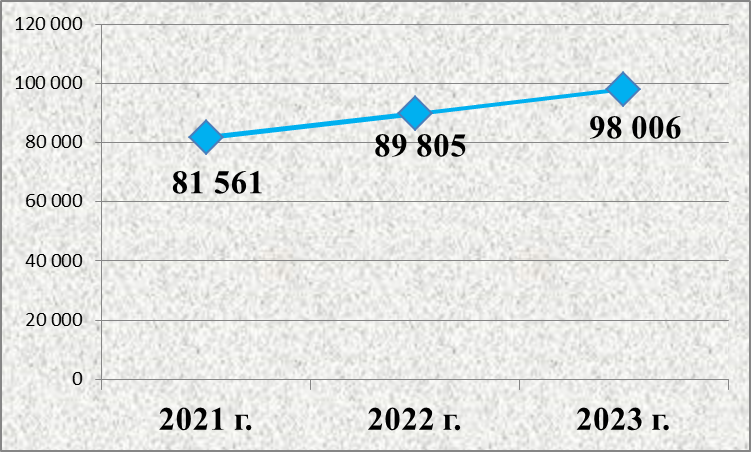 Фиг. 11.  Общ обем на прокурорската дейностНа следващата графика тези показатели онагледяват изменението на натоварването в общия обем на прокурорската работа през сравнявания 3-годишен период.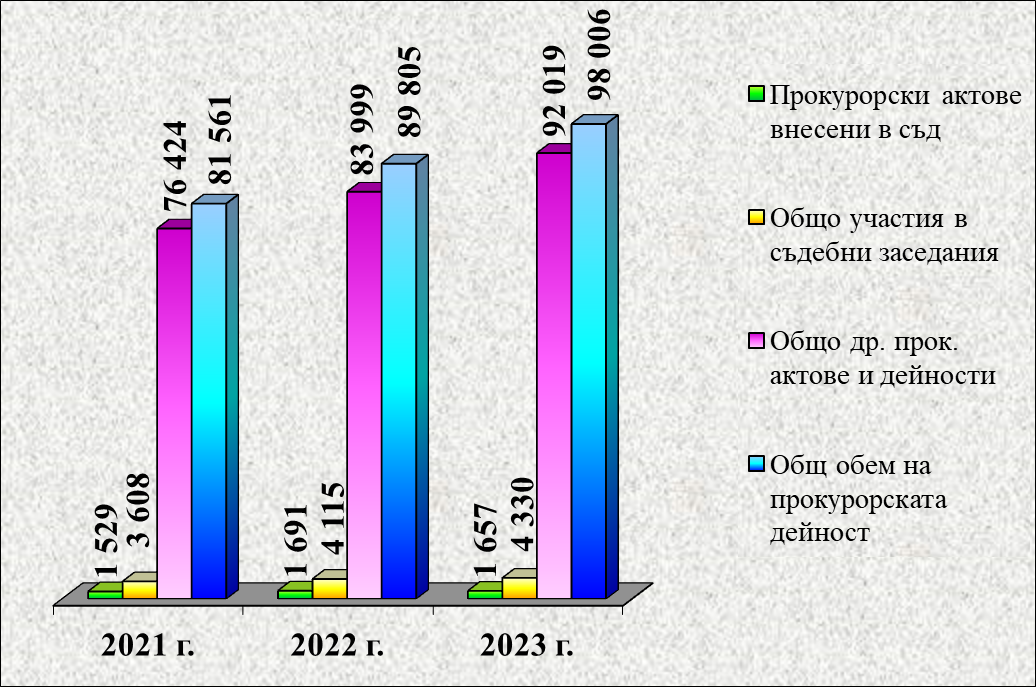 Фиг. 12. Обем на прокурорската дейностОсвен общ обем на прокурорската дейност в следващата таблица са представени данни за брой наблюдавани и решени преписки,  новообразувани, наблюдавани и решени дела, с оглед  на конкретизиране на натовареността:4.2 НАТОВАРЕНОСТРеално, през сравнявания период в РП - Варна са работили, както следва: 53 прокурори през 2023 г., при 47 прокурори през 2022 г. и съответно 49 прокурори за 2021 г. Средната годишна натовареност на прокурор от РП - Варна, съобразно реално работилите прокурори, изчислена по Указанието за организация на информационната дейност в ПРБ, утвърдено със заповед № ЛС-1985/ 30.05.2014 г. изм. със зап. № РД-02-27/21.11.2017 г., № РД-02-17/27.06.2019 г. и № РД-02-03-01.04.2022 г. на Главния прокурор, е както следва:В графичен вид данните се онагледяват по следния начин: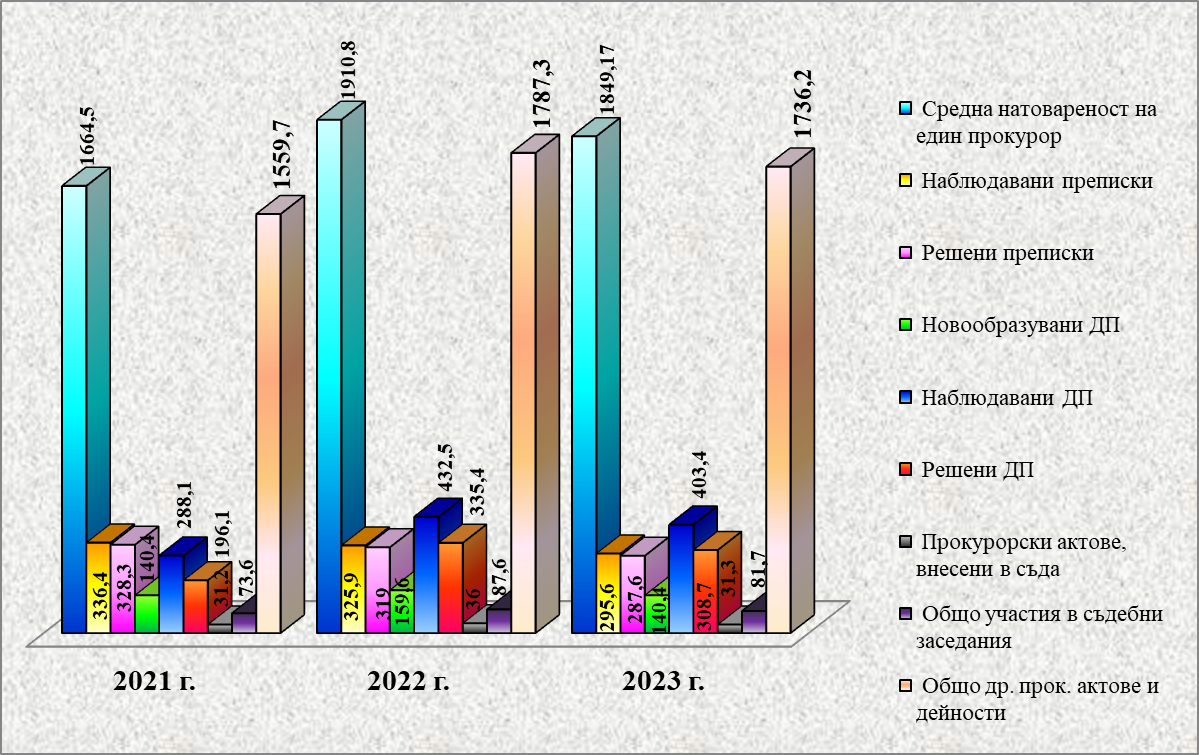 Фиг.13. Средна натовареност на един прокурорИзползвайки данните от УИС на ПРБ по критерии и показатели, съгласно приетите от ВСС Правила, среднодневната натовареност на един прокурор при РП -Варна, се отчита въз основа на реално отработените дни  за 2022 г., 2021 г. и 2020 г., както следва:При средна дневна норма на натовареност за прокурор – 2 акта/действия с тежест  единица  /1/, определена по т. ІІІ от Правилата, средната дневна натовареност в РП - Варна е съответно –  7,48 акта.  Като  спрямо 2022  г. е намаляла  с 0,02, а спрямо 2021 г. се отчита увеличение с 0,38 акта, при отчитане на данните в проценти: намаление с 1,4% за 2022г. и увеличение с 3,5% спрямо 2021 г.).По отношение на средната натовареност с административно - ръководна дейност в РП – Варна (без да се извежда средна натовареност за един ден на административния ръководител и тримата му заместници) за 2023 г., 2022 г. и 2021 г. се наблюдава растеж, видно от следващата таблица:Дейност по администриране – общоНатовареност на РП-Варна – административна дейностРАЗДЕЛ IVДЕЙНОСТ НА ТЕРИТОРИАЛНИТЕ ПРОКУРАТУРИ И
НА ВЪРХОВНАТА АДМИНИСТРАТИВНА ПРОКУРАТУРА
ПО АДМИНИСТРАТИВНОСЪДЕБНИЯ НАДЗОР И НАДЗОРА ЗА ЗАКОННОСТДЕЙНОСТ НА ТЕРИТОРИАЛНИТЕ ПРОКУРАТУРИ.1. Състояние  и организация на дейността по надзори – АСН и НАДЗОР ЗА ЗАКОННОСТ в ОП - ВарнаПрез 2023г. дейността на ОП – Варна  и РП - Варна се реализира, съгласно основните нормативни разпоредби, възлагащи функции на прокуратурата в административноправната област, в съответствие с правомощията на прокуратурата по други закони, подзаконовите нормативни актове, задължителните разпореждания на горестоящите прокуратури и Главния прокурор на РБ.Кадрово обезпечаване, квалификация, натовареност. През отчетния период 2023г. в АСН и НЗ по щат в ОП – Варна са били 7 прокурори, реално работили са 6. Средната натовареност на прокурор за отчетния период 2023г. в надзора за законност е както следва:ОП – Варна – 11,8 при 17,7 за 2022г и 17 за 2021г. По този показател се констатира намаление с 33, 33% спрямо 2022г. и намаление с 30,59% спрямо 2021г.  2. Дейност  по административно съдебния надзор През 2023г. прокурорите в ОП – Варна са участвали в 1161 съдебни заседания по общо образувани 1023 административни дела. От тях решени са 943 административни дела.Горните показатели сочат на незначително намаление на съдебните заседания спрямо 2022г с 1,94% и намаление на съдебните заседания през отчетния период 2023г. с 1,94% спрямо 2021г.  По отношение броя на административните дела се отчита липса на промяна спрямо  2022г. и незначително намаление с 1,73% спрямо 2021г. 2.1.Участие по закон в съдебни заседания по административни дела. През отчетния период 2023г. участието по закон в съдебни заседания по административни дела е както следва:          - Участие в административно–наказателни касационни дела в Административен съд – Варна.  През 2023г. в АС – Варна са образувани 936 касационни дела, от които 63 са насрочени за 2024г, а прокурорите от ОП – Варна са взели участие в 1015 съдебни заседания по касационни дела.  В проценти, се наблюдава увеличение с 11,29% на броя на съдебните заседания по касационните дела през 2023г. спрямо 2022г.  и намаление с 6,28% спрямо 2021г. В проценти се наблюдава увеличение с 0,75% на броя на касационните дела през 2023г. спрямо 2022г. и намаление с 9,13% спрямо 2021г., т.е. запазва се относително високият брой на касационните дела, разглеждани в административен съд.- Участие по административни първоинстанционни дела в Административен съд – Варна През отчетната 2023г. са били образувани 13 броя дела по подзаконови актове на общинските съвети, които са били разгледани в 22 съдебни заседания и 67 броя  дела по предявени искове за обезщетение, от които са били разгледани 51 дела в 146 съдебни заседания, а 16 са насрочени за 2024г.В проценти, наблюдава се продължение на тенденцията за  намаление на броя на делата по предявени искове за обезщетение през 2023г. спрямо 2022г. няма промяна в броя на тези дела и се наблюдава намаление спрямо 2021г. с 42,24%.2.2. Участие по преценка в дела, представляващи важен държавен или обществен интерес, съгласно Указание  изх.№ 196/08.06.2011г., изменено със Заповед № ЛС – 3423 от 15.11.2013г.  и  Указание  за участието на прокурорите в административни дела по преценка, когато това се налага от важен държавен или обществен интерес, прието със Заповед № ЛС – 4496/13.10.2014г. на Главния прокурор на РБ.През отчетната  2023 г. прокурорите в ОП – Варна са участвали в 4 дела по  Указание  на Главния прокурор, разгледани в 6 съдебни заседания.Изразено в проценти, се отчита намаление с 20% спрямо 2022г. и увеличение с 33,33% спрямо 2021г.През отчетната  2023г по лична преценка прокурорите са участвали в 2 броя дела, разгледани в 3 съдебни заседания.В проценти тези стойности изразяват намаление с 33,33% спрямо 2022г и без промяна спрямо 2021г.2.3. Подадени прокурорски актове до съда и резултати по тях.През отчетната 2023г. е било подадено до съда 1 предложение за възобновяване на производство по ЗАНН, което е било разгледано и уважено. През отчетната 2023г. е бил изготвен 1 отказ за възобновяване по ЗАНН, който е бил обжалван пред АП – Варна и е бил потвърден.В проценти, подадените предложения до съда за възобновяване на производства по ЗАНН са без промяна спрямо 2022г и са намалели с 95% спрямо 2021г. В проценти, отказите за възобновяване на производство по ЗАНН са без промяна спрямо 2022г. и са намалели с 95% спрямо 2021г.През отчетната 2023г, както и през 2022г. прокурорите от ОП  Варна не са подавали касационни и частни протести срещу актове на административен съд.През отчетната 2023г. от прокурорите в ОП – Варна са били подадени до АС – Варна 6 броя протести срещу незаконни актове на общинските съвети, от които 4 са били уважени и 2 не са били разгледани в отчетния период.По този показател в отчетния период се бележи намаление с 45,45% в сравнение с 2022г. и намаление със 40,00% спрямо 2021г. 2.4. Проблеми и предложения за преодоляването им За поредна година се отчита участие в значителен брой съдебни заседания в Административен съд, което води до висока натовареност на работещите в надзора. Запазва се относително високият брой на касационните дела, разглеждани в административен съд. Броят им, изразен в проценти спрямо предходната 2022 е увеличен с 0,75% като продължава високата натовареност на прокурорите от надзора с оглед броя на проведените 1015 съдебни заседания за разглеждането им през годината, като увеличението  при съдебните заседания е с 11,29%.Запазва се и сравнително висок брой на делата по предявени искове за обезщетение през 2023г. – 67 броя, от които са били разгледани 51 дела в 146 съдебни заседания, а 16 са насрочени за 2024г. Спрямо 2022г., в бройката на тези дела не се отчита промяна, а спрямо 2021г. са намалели с 42,24%.В горепосочените видове дела участието на прокурора е по закон, т.е промяна в натовареността тук може да бъде постигната само при промяна в законодателството.3.Дейност на ОП – Варна и районна прокуратура Варна по надзора за законност.През отчетната 2023г. общо за района на ОП – Варна получените и образувани преписки по надзора за законност  са общо 401, от които 71 за ОП  Варна, 330 – за РП – Варна.Изразени в проценти, тези показатели са както следва: образуваните преписки по надзора за законност общо за района на ОП – Варна през 2023г. са намалели с  15,40% спрямо 2022г. и с 6,53% спрямо 2021г. През отчетната 2023 г. се наблюдава намаление на преписките на ОП –Варна с 33,02% спрямо 2022г. и намаление с 32,38% спрямо 2021г.През отчетната 2023г. броят на проверените административни актове общо за района на ОП – Варна е 3159, от които – 44 за ОП – Варна и 3115 – за РП – Варна.Изразени в проценти, тези показатели са както следва:Броят на проверените административни актове общо за района на ОП – Варна през 2023г. бележи незначително намаление с 1,34% спрямо 2022г. и намаление с 25,51% спрямо 2021г. За ОП – Варна по този показател се наблюдава увеличение от 57,14% спрямо 2022г и намаление с 8,33% спрямо 2021г.През отчетната 2023г. броят на подадените и разгледани Предложения по чл.145 ал.1 т.6 от ЗСВ общо за района на ОП – Варна са 7, подадени от ОП – Варна е 1, от РП – Варна - 6.За ОП – Варна по този показател се наблюдава намаление с 88,89% спрямо 2022г и намаление с 94,12% спрямо 2021г.Изразено в проценти, по този показател общо за района на ОП – Варна се наблюдава намаление с 68,18% спрямо 2022г. и намаление с 81,58% спрямо 2021г. ОП – Варна не е изготвяла предложения за възобновяване на административни производства по реда на чл. 102 във вр. с чл. 99, т.1 от АПК през 2023г., както и през предходните 8 години.Приоритети и проблеми в дейността на надзора за законност в районна прокуратура – Варна - Приоритетите в дейността на Надзора за законност са в насока на продължаване на осъществяването на надзор върху контролните органи.   През отчетната година по надзора продължиха да се извършват и проверки на наредбите на общинските съвети като по всички констатирани несъответствия със законите се подадоха протести до административния съд. В тази връзка са и предвидените планови задачи на ОП – Варна и  районната прокуратура. 	Проблемите в дейността на надзора се състоят във високата натовареност на прокурорите от надзора. Всеки от прокурорите в надзора осъществява дейността си едновременно с текущата си работа, която включва решаване на преписки и досъдебни производства, ръководство и надзор по проверки и наказателни производства, явяване в съдебни заседания и подготовка за тях.    РАЗДЕЛ VПРИОРИТЕТИ В ДЕЙНОСТТА НА ПРОКУРАТУРАТА
И НА РАЗСЛЕДВАЩИТЕ ОРГАНИОсновният приоритет на Окръжна прокуратура - Варна и през 2024 г. ще бъде насочен към защитата на правата и законните интереси на гражданите, повишаване на общественото доверие в институцията и оправдаване на очакванията за независим и безкомпромисен пазител на законността. В тази връзка следва да бъдат продължени и усъвършенствани  въведените през преходните години добри практики, а именно:   Срочно решаване на преписки и дела – създадената в това отношение организация в ОП – Варна за ежеседмично следене  на срочността на разследванията, проверките по ЗСВ и срокове за прилагане мерките за неотклонение и другите мерки за процесуална принуда дават отлични резултати.Засилване на прилагането на екипния принцип при разследване на дела за тежки престъпления и на дела от особен обществен интерес. Използване в максимална степен на ресурса на следователите за възлагането им на дела по реда на чл. 194 ал.1, т. 4 НПК.Доразвиване и подобряване на нивото на взаимодействие с органите на МВР, Агенция „Митници“, ГД „БОП“, ДАНС и разследващите органи.  Активна работата по делата за корупционни престъпления, за престъпления, свързани със злоупотреба със средства на ЕС, както и тези, свързани с прането на пари и данъчните престъпления;Активен мониторинг спрямо делата за престъпления с предмет наркотични вещества. Продължаване на засиления контрол на делата срещу едни и същи обвиняем, съгласно Споразумението между ПРБ и МВР за взаимодействие в тази връзка.  Оптимизиране на ефективността на деловодната дейност и отстраняване на затрудненията при работата с УИС на ПРБ, своевременно въвеждане на данните в УИС и правилно отчитане на натовареността на прокурорите. Участие в обучения, организирани от Националния институт на правосъдието и Върховна прокуратура.Взаимодействие с Регионалното управление по образованието за осъществяване на съвместни мероприятия сред подрастващите, за популяризиране на дейността на прокуратурата, както и в областите, представляващи заплаха за тях.Водене на ефикасна медийна политика, в съответствие с указанията на Главния прокурор, която трябва да повиши доверието на гражданите в прокуратурата и да снижи обществения праг на търпимост към корупцията, което и ще стимулира увеличаване на сигналите за извършени престъпления.Горепосочените приоритети са само основата, върху която следва да се надграждат добрите практики за подобряване на работата като цяло и постигане на още по-добри резултати и през настоящата 2024 г.202320222021Общо разследвани ДП125881227912263Образувани ДП през периода772679977727От тях: бързи производства678835643Общо приключени ДП от разследваните, от тях:792079768411Приключени с обвинително заключение (% от общо приключените)2202(27,8%)2131(26,7%)2134(25,4%)Приключени с мнение за спиране(% от общо приключените)3448(43,5%)3531(44,3%)3751(44,6%)Приключени с мнение за прекратяване (% от общо приключените)2251(28,4%)2303(29,08)2513(29,8%)Възложени на следовател191113Глава от НК2021 г.2021 г.2021 г.2021 г.2021 г.2022 г.2022 г.2022 г.2022 г.2022 г.2023 г.2023 г.2023 г.2023 г.2023 г.Глава от НКНовообразувани ДПВнесени в съда прокурорски актовеОбщ брой лица по внесените прокурорски актовеПострадали физически и юридически лица по новообразувани ДППострадали физически и юридически лица по новообразувани ДПНовообразувани ДПВнесени в съда прокурорски актовеОбщ брой лица по внесените прокурорски актовеПострадали физически и юридически лица по новообразувани ДППострадали физически и юридически лица по новообразувани ДПНовообразувани ДПВнесени в съда прокурорски актовеОбщ брой лица по внесените прокурорски актовеПострадали физически и юридически лица по новообразувани ДППострадали физически и юридически лица по новообразувани ДПГлава от НКНовообразувани ДПВнесени в съда прокурорски актовеОбщ брой лица по внесените прокурорски актовеФЛЮЛНовообразувани ДПВнесени в съда прокурорски актовеОбщ брой лица по внесените прокурорски актовеФЛЮЛНовообразувани ДПВнесени в съда прокурорски актовеОбщ брой лица по внесените прокурорски актовеФЛЮЛГлава II „Престъпления против личността”696110139553069410311954908691011148490Глава ІІІ „Престъпления против правата на гражданите” 5611111115211145067171811Глава ІV „Престъпления против брака и семейството” 11557575201124750300974747810Глава V „Престъпления против собствеността”3645436563254625410542349027443537714545323449215Глава VІ „Престъпления против стопанството” 3755053897290697714512277526314819Глава VІІ „Престъпления против финансовата, данъчната и осигурителната система”76192400641011008691100Глава VІІІ „Престъпления против дейността на държавни органи и обществени организации”120242935012344484701173639501Глава ІХ „Документни престъпления”2067778160198626760179779900Глава ІХа „Компютърни престъпления”15007012001012500180Глава Х „Престъпления против реда и общественото спокойствие”157353920113031322901582228660Глава ХІ „Общоопасни престъпления”1772860873236121041030104431302056986102836615Глава XII “Престъпления против отбранителната способност на републиката”111000000000000ОБЩО7234168018673565357884183019523878487702180119595028251Приключени и неприключени ДП      2021 г.      2022 г.      2023 г.Общо приключени разследвания:804678648041приключени разследвания в законов срок795677857960приключени разследвания извън законов срок907981Общо неприключени разследвания:449147504988неприключени разследвания в законов срок445046914908неприключени разследвания извън законов срок415980Прокуратура20232022 г.2021 г.ОП - Варна167139151РП – Варна165716911529Общо за региона на ОП Варна182418301680Прокуратура20232022 г.2021 г.ОП - Варна8984101РП – Варна11361088980Общо за региона на ОП Варна122511721081Прокуратура20232022 г.2021 г.ОП - Варна785048РП – Варна376416338Общо за региона на ОП Варна454466386Показатели202120222023Наблюдавани ДП3344*Новообразувани ДП27Решени ДП915**Прокурорски актове, внесени в съда019***Лица по внесените в съда прокурорски актове025Осъдени и санкционирани лица с влязъл в сила съдебен акт127****Оправдани лица с влязъл в сила съдебен акт00Показатели202120222023Наблюдавани ДП134 138168Новообразувани ДП45 4268Решени ДП*65 6278Прокурорски актове, внесени в съда12 1417Лица по внесените в съда прокурорски актове14 1620Осъдени и санкционирани лица с влязъл в сила съдебен акт10 1015Оправдани лица с влязъл в сила съдебен акт2 31Показатели202120222023Наблюдавани ДП31 3528Новообразувани ДП595Решени ДП*132113Прокурорски актове, внесени в съда343Лица по внесените в съда прокурорски актове 443Осъдени и санкционирани лица с влязъл в сила съдебен акт 244 ( 1 лице от  акт, внесен през преходен период)Оправдани лица с влязъл в сила съдебен акт 01(от акт, внесен през преходен период)0Показатели202120222023Наблюдавани ДП1496Новообразувани ДП305Решени ДП652Прокурорски актове, внесени в съда201Лица по внесените в съда прокурорски актове 203Осъдени и санкционирани лица с влязъл в сила съдебен акт 101Оправдани лица с влязъл в сила съдебен акт 000Показатели202120222023Наблюдавани ДП344386443Новообразувани ДП134157150Решени ДП245270331Прокурорски актове, внесени в съда223321Лица по внесените в съда прокурорски актове 253825Осъдени и санкционирани лица с влязъл в сила съдебен акт243227*Оправдани лица с влязъл в сила съдебен акт 032Показатели202120222023Наблюдавани ДП310315331Новообразувани ДП857196Решени ДП114129133Прокурорски актове, внесени в съда201816Лица по внесените в съда прокурорски актове 252021Осъдени и санкционирани лица с влязъл в сила съдебен акт111514Оправдани лица с влязъл в сила съдебен акт 642Показатели202120222023Наблюдавани ДП145162159Новообразувани ДП403039Решени ДП527560Прокурорски актове, внесени в съда1246Лица по внесените в съда прокурорски актове 1758Осъдени и санкционирани лица с влязъл в сила съдебен акт383Оправдани лица с влязъл в сила съдебен акт 122Показатели202120222023Наблюдавани ДП900(от тях 8 бр. са за контрабанда)963(от тях 7 бр. са за контрабанда)1071(от тях 4 бр. са за контрабанда)Новообразувани ДП546650720Решени ДП679695810Прокурорски актове, внесени в съда233300390Лица по внесените в съда прокурорски актове 237312413Осъдени и санкционирани лица с влязъл в сила съдебен акт214283386Оправдани лица с влязъл в сила съдебен акт 553Показатели202120222023Наблюдавани ДП141113Новообразувани ДП113Решени ДП576Прокурорски актове, внесени в съда010Лица по внесените в съда прокурорски актове010Осъдени и санкционирани лица с влязъл в сила съдебен акт010Оправдани лица с влязъл в сила съдебен акт000№ по редДлъжностни наименованияЧисленост /брой/1.Административен ръководител - районен прокурор12.Заместник на административния ръководител-заместник районен прокурор33.Прокурори504.Младши прокурори7Общо:61№ по редТема на проверката1Тематична ревизия на висящи досъдебни производства, водени за престъпления по чл. 159а-159г от НК, както и спрените и прекратените през последното тримесечие на 2022 г. и през 2023 г. в района на Окръжна прокуратура – Варна. Причини за прекратяването, спирането и забавеното разследвани при висящите ДП. Изготвен е доклад, с който са били запознати всички прокурори от РП-Варна с ТО-Девня и ТО-Провадия. С оглед изпълнение на дадените в доклада препоръки е издадена заповед № 1601/13.12.2023 г. от административния ръководител – районен прокурор на РП – Варна.2В изпълнение на заповед № РД-04-234 от 13.07.2023 г. на и.ф. главен прокурор на РБ, от страна на прокурорите от Окръжна прокуратура – Варна е извършена проверка на досъдебните производства, наблюдавани от РП – Варна, образувани преди повече от пет години, неприключените и нерешените ДП, образувани преди повече от три години ако е налице привличане на обвиняем и спрените, по които има привлечен обвиняем. Изготвен е доклад, за направените констатации, от административния ръководител – окръжен прокурор, в който са описани причините, поради които е допуснат този срок на разследване.3Тематична ревизия на спрените от Районна прокуратура – Варна досъдебни производства на основание чл. 244, ал.1, т.1, вр. чл. 25, ал.2 от НПК. Изготвен е доклад, с който са били запознати всички прокурори от РП – Варна и са предприети мерки от административния ръководител – районен прокурор  относно дадените указания и констатации.4Тематична проверка на Районна прокуратура – Варна по отношение спазване разпоредбите на НПК и Указанията на главния прокурор, относно съхранението и разпореждането с веществени доказателства, както и такива с МПС, иззети като веществени доказателства, чието съхранение продължава и след приключване на наказателното производство. Проверката е приключила с доклад от комисията, извършила проверката. Направен е извод, че РП – Варна, включително в прилежащите ТО-Девня и ТО-Провадия е създадена много добра организация, свързана с описването, съхраняването, отчета и разпореждането на веществените доказателства и МПС, иззети като веществени доказателства. Спазват се изискванията на Правилника за администрацията на Прокуратурата на Република България, на издадените от административния ръководител – районен прокурор заповеди, касаещи веществените доказателства, както и разпоредбите на НПК в тази насока.5Проверка за спазване на принципа на случайното разпределение в РП – Варна с ТО - Девня и ТО - Провадия за периода от 01.01.2022 г. до 31.12.2022 г., назначена със заповед № 513/ 04.05.2023 г. на ОП - Варна. Общият извод след проверката е за стриктно спазване на писмени правила, създадени с надлежни заповеди на административния ръководител, както и липса на констатирани нарушения;6Тематична ревизия на спрени от РП - Варна досъдебни производства на основание чл.244 ал.1 т.1, вр. чл.25 ал.2 от НПК, назначена със заповед № 493/02.05.2023 г. на ОП - Варна. Със заповед № РД-04-673/05.06.2023 г. на Административния ръководител са въведени организационни мерки по изпълнение на констатациите от проверката, както и са назначени две проверки на дейността на прокурори от РП - Варна, с оглед извършени нарушение в работата им. И двете проверките са приключили без образуване на дисциплинарни производства. По едната на наблюдаващия прокурор е  обърнато внимание по реда на чл. 327 от ЗСВ;7Тематична проверка на неприключени и спрени досъдебни производства с предмет престъпления образувани за периода от 01.01.2020 г. до 10.09.2023 г. за престъпления по чл.343 ал.3 б.“А“ от НК, назначена със заповед № 1199/14.09.2023 г. на ОП - Варна. Към края на отчетния период резултат от проверката не е постъпвал в РП - Варна8Проверка и анализ на причините, довели до неуважаване през 2022 г. на изготвените от прокурорите от РП-Варна и териториалните отделения въззивни протести срещу оправдателни съдебни актове9Проверка и анализ, на всяко шестмесечие, на причините, довели до постановяване на влезли в сила оправдателни присъди10Тематична проверка и анализ за върнатите от съда дела за първото и второто полугодие на 2023 г.11На всяко шестмесечие проверка и анализ на постановените съдебни актове за прекратяване на наказателното производство.Обем натовареност в Окръжна прокуратура - ВарнаОбем на прокурорската дейностОбем на прокурорската дейностОбем на прокурорската дейностОбем натовареност в Окръжна прокуратура - Варна2021 г.2022г.2023Общ обем на прокурорската дейност 176361873323544Прокурорски актове внесени съда 155143168Общо участия в съдебни заседания 248926092708Общо други прокурорски актове и дейности по всички видове надзори149921598120668Общ брой наблюдавани преписки СН179717662000Новообразувани ДП354384458Наблюдавани ДП116912551358Реално работили прокурори26,526,9826,5ОКРЪЖНА ПРОКУРАТУРА – ВАРНАРаботни дни в месеца по календарДействително отработени дниДейност по администриранеДейност по администриранеДейност по администриранеДейност по администриранеДейност по администриранеДейност по администриранеДейност по администриранеДейност по администриранеДейност по администриранеДейност по администриранеДейност по администриранеДейност по администриранеДейност по администриранеДейност по администриранеДейност по администриранеДейност по администриранеДейност по администриранеДейност по администриранеДейност по администриранеДейност по администриранеДейност по администриране - общоДейност по администриране - общоОКРЪЖНА ПРОКУРАТУРА – ВАРНАРаботни дни в месеца по календарДействително отработени дниПредложение по ЗСВПредложение по ЗСВСтановища по ЗСВСтановища по ЗСВПроизнасяне по дисциплинарни препискиПроизнасяне по дисциплинарни препискиОрганизиране и провеждане на  работни/обучителни съвещанияОрганизиране и провеждане на  работни/обучителни съвещанияУчастие в работни/обучителни съвещания, срещи, празнициУчастие в работни/обучителни съвещания, срещи, празнициЗаповеди /без такива по кадрови въпроси и за командироване/ и указанияЗаповеди /без такива по кадрови въпроси и за командироване/ и указанияСтановищаСтановищаСправки/писма до други звена, институции, гражданиСправки/писма до други звена, институции, гражданиИзготвени вътрешни организационни актове/правилници, правила/Изготвени вътрешни организационни актове/правилници, правила/Контролна дейност на административния ръководител спрямо прокурорите в прокуратурата и регионаКонтролна дейност на административния ръководител спрямо прокурорите в прокуратурата и регионаДейност по администриране - общоДейност по администриране - общобройТочкибройТочкиБройточкиБройТочкибройточкибройТочкиБройточкиБройточкибройТочкиБройточкиБройТочки2021125098296,310,7710,55101414278278771518455,4824631853808,92022117887753,521,4461020363630130111112299689,761894,526831091,12023101475253,5117,734,5485050448448545453931617,9103043421764122440,6по ДП /бр./по ДП /т./по СП /бр./по СП /т./Общо следователска дейност /бр./Общо следователска дейност /т./Брой точки на ден на следовател =Общо точки/ Действ. отработени дни,без командировкиБрой точки на ден на следовател =Общо точки/ Действ. отработени дни,без командировкипо ДП /бр./по ДП /т./по СП /бр./по СП /т./Общо следователска дейност /бр./Общо следователска дейност /т./бройточки104394267,627441420,5131835688,12,871,24Показатели2021 г.2022 г.2023 г.Разлика спрямо съответната годинаРазлика спрямо съответната годинаРазлика спрямо съответната годинаРазлика спрямо съответната годинаПоказатели2021 г.2022 г.2023 г.2022 г.2022 г.2021 г.2021 г.Показатели2021 г.2022 г.2023 г.в%видв%видНаблюдавани преписки16 48515 31715 6642,3Увеличение-5НамалениеРешени преписки16 08714 99515 2441,7Увеличение-5,2НамалениеНовообразувани ДП688075007244-3,4Намаление5,3УвеличениеНаблюдавани ДП /включително и прекратени по давност/14 11720 32821 3785,2Увеличение51,4УвеличениеРешени ДП961315 76616 3583,8Увеличение70,2УвеличениеПрокурорски актове,  внесени в съда152916911657-2Намаление8,4УвеличениеОбщо участия в съдебни заседания3608411543305,2Увеличение20УвеличениеОбщо др. прок. актове и дейности76 42483 99992 0199,5Увеличение20,4УвеличениеОбщ обем на прокурорската дейност81 56189 80598 0069,1Увеличение20,2УвеличениеСредна натовареност на един прокурор по показатели2021 г.2022 г.2023 г.Разлика спрямо съответната годинаРазлика спрямо съответната годинаРазлика спрямо съответната годинаРазлика спрямо съответната годинаСредна натовареност на един прокурор по показатели2021 г.2022 г.2023 г.2022 г.2022 г.2021 г.2021 г.Средна натовареност на един прокурор по показатели2021 г.2022 г.2023 г.в%видв%видСредна натовареност на един прокурор1664,51910,81849,17-3,2Намаление11,1УвеличениеНаблюдавани преписки336,4325,9295,6-9,3Намаление-12,1НамалениеРешени преписки328,3319287,6-9,8Намаление-12,4НамалениеНовообразувани ДП140,4159,6140,4-14,4Намаление-2,7НамалениеНаблюдавани ДП /вкл. прекратени по давност/288,1432,5403,4-6,7Намаление40УвеличениеРешени ДП196,1335,4308,7-8Намаление57,4УвеличениеПрокурорски актове,  внесени в съда31,23631,3-13,2Намаление0,2УвеличениеОбщо участия в съдебни заседания73,687,681,7-6,7Намаление11УвеличениеОбщо др. прок. актове и дейности1559,71787,31736,2-2,9Намаление11,3УвеличениеПрокуратураБрой актове на ден на прокурор = (Брой актове/Действително отработени дни)
//Брой точки на ден на прокурор = (Брой точки/Действително отработени дни)Брой актове на ден на прокурор = (Брой актове/Действително отработени дни)
//Брой точки на ден на прокурор = (Брой точки/Действително отработени дни)Брой актове на ден на прокурор = (Брой актове/Действително отработени дни)
//Брой точки на ден на прокурор = (Брой точки/Действително отработени дни)Брой актове на ден на прокурор = (Брой актове/Действително отработени дни)
//Брой точки на ден на прокурор = (Брой точки/Действително отработени дни)Брой актове на ден на прокурор = (Брой актове/Действително отработени дни)
//Брой точки на ден на прокурор = (Брой точки/Действително отработени дни)Брой актове на ден на прокурор = (Брой актове/Действително отработени дни)
//Брой точки на ден на прокурор = (Брой точки/Действително отработени дни)Прокуратура2021 г.2021 г.2022 г. 2022 г. 2023 г. 2023 г. ПрокуратурабройточкибройточкибройточкиРП-Варна7,13,417,513,587,483,53Прокуратура2021 г.2021 г.2022 г. 2022 г. 2023 г. 2023 г. ПрокуратурабройточкибройточкибройточкиРП-Варна11435833470178446682389,2ПРОКУРАТУРАРаботни дни в месеца по календарДействително отработени дниДейност по администриранеДейност по администриранеДейност по администриранеДейност по администриранеДейност по администриранеДейност по администриранеДейност по администриранеДейност по администриранеДейност по администриранеДейност по администриранеДейност по администриранеДейност по администриранеДейност по администриранеДейност по администриранеДейност по администриранеДейност по администриранеДейност по администриранеДейност по администриранеДейност по администриранеДейност по администриране11. Дейност по администриране - общо11. Дейност по администриране - общоПРОКУРАТУРАРаботни дни в месеца по календарДействително отработени дни11.1.Предложение по ЗСВ11.1.Предложение по ЗСВ11.2. Становища по ЗСВ11.2. Становища по ЗСВ11.3.Произнасяне по дисциплинарни преписки11.3.Произнасяне по дисциплинарни преписки11.4.Организиране и провеждане на  работни/обучителни съвещания11.4.Организиране и провеждане на  работни/обучителни съвещания11.5.Участие в работни/обучителни съвещания, срещи, празници11.5.Участие в работни/обучителни съвещания, срещи, празници11.6. Заповеди /без такива по кадрови въпроси и за командироване/ и указания11.6. Заповеди /без такива по кадрови въпроси и за командироване/ и указания11.7. Становища11.7. Становища11.8. Справки/писма до други звена, институции, граждани11.8. Справки/писма до други звена, институции, граждани11.9. Изготвени вътрешни организационни актове/правилници, правила/11.9. Изготвени вътрешни организационни актове/правилници, правила/11.10. Контролна дейност на административния ръководител спрямо прокурорите в прокуратурата и региона11.10. Контролна дейност на административния ръководител спрямо прокурорите в прокуратурата и региона11. Дейност по администриране - общо11. Дейност по администриране - общоПРОКУРАТУРАРаботни дни в месеца по календарДействително отработени дни11.1.Предложение по ЗСВ11.1.Предложение по ЗСВ11.2. Становища по ЗСВ11.2. Становища по ЗСВ11.3.Произнасяне по дисциплинарни преписки11.3.Произнасяне по дисциплинарни преписки11.4.Организиране и провеждане на  работни/обучителни съвещания11.4.Организиране и провеждане на  работни/обучителни съвещания11.5.Участие в работни/обучителни съвещания, срещи, празници11.5.Участие в работни/обучителни съвещания, срещи, празници11.6. Заповеди /без такива по кадрови въпроси и за командироване/ и указания11.6. Заповеди /без такива по кадрови въпроси и за командироване/ и указания11.7. Становища11.7. Становища11.8. Справки/писма до други звена, институции, граждани11.8. Справки/писма до други звена, институции, граждани11.9. Изготвени вътрешни организационни актове/правилници, правила/11.9. Изготвени вътрешни организационни актове/правилници, правила/11.10. Контролна дейност на административния ръководител спрямо прокурорите в прокуратурата и региона11.10. Контролна дейност на административния ръководител спрямо прокурорите в прокуратурата и региона11. Дейност по администриране - общо11. Дейност по администриране - общоПРОКУРАТУРАРаботни дни в месеца по календарДействително отработени дни11.1.Предложение по ЗСВ11.1.Предложение по ЗСВ11.2. Становища по ЗСВ11.2. Становища по ЗСВ11.3.Произнасяне по дисциплинарни преписки11.3.Произнасяне по дисциплинарни преписки11.4.Организиране и провеждане на  работни/обучителни съвещания11.4.Организиране и провеждане на  работни/обучителни съвещания11.5.Участие в работни/обучителни съвещания, срещи, празници11.5.Участие в работни/обучителни съвещания, срещи, празници11.6. Заповеди /без такива по кадрови въпроси и за командироване/ и указания11.6. Заповеди /без такива по кадрови въпроси и за командироване/ и указания11.7. Становища11.7. Становища11.8. Справки/писма до други звена, институции, граждани11.8. Справки/писма до други звена, институции, граждани11.9. Изготвени вътрешни организационни актове/правилници, правила/11.9. Изготвени вътрешни организационни актове/правилници, правила/11.10. Контролна дейност на административния ръководител спрямо прокурорите в прокуратурата и региона11.10. Контролна дейност на административния ръководител спрямо прокурорите в прокуратурата и региона11. Дейност по администриране - общо11. Дейност по администриране - общоРП-Варнабройточкибройточкибройточкибройточкибройточкибройточкибройточкибройточкибройточкибройточкибройточки20219447251913,31611,212180077253253117402224129145,5114358320229567702316,196,3162424191926126122699209,79272430121534701784,12023992800149,8117,71015714232330030022839251,714123448172446682389,2